КОНКУРСНАЯ ДОКУМЕНТАЦИЯна право заключения договорана транспортное обслуживание внутримуниципальных маршрутов регулярных пассажирских перевозок автомобильным транспортом в Арамильском городском округеАрамиль, 2015 годРАЗДЕЛ I. ОБЩИЕ УСЛОВИЯ ПРОВЕДЕНИЯ КОНКУРСА1. ОБЩИЕ СВЕДЕНИЯЗаконодательное регулированиеКонкурс на право заключения договора на транспортное обслуживание внутримуниципальных маршрутов регулярных пассажирских перевозок автомобильным транспортом в Арамильском городском округе (далее – конкурс) проводится в соответствии с требованиями Закона Свердловской области от 27 декабря 2010 № 127-ОЗ «Об организации транспортного обслуживания населения Свердловской области» и постановления Правительства Свердловской области от 23 августа 2011 № 1117-ПП «О мерах по реализации закона Свердловской области от 27 декабря 2010 года «Об организации транспортного обслуживания населения Свердловской области».В части, прямо не урегулированной законодательством Российской Федерации и Свердловской области, проведение конкурса регулируется настоящей конкурсной документацией.Конкурсная документация учитывает требования и положения действующего законодательства Российской Федерации, Свердловской области и Арамильского городского округа1.2. Организатор конкурса	Администрация Арамильского городского округа.1.3. Наименование, основные характеристики и сведения о предмете конкурса1.3.1. Предметом конкурса является право заключения договора на транспортное обслуживание внутримуниципальных маршрутов регулярных пассажирских перевозок автомобильным транспортом:1) № 001 «Арамильский Привоз-Центр-Шишкин Парк-Больница-п.Светлый»;2) № 002 «Арамильский Привоз-Космонавтов-Больница-Рабочая-Арамильский Привоз»;Перевозка пассажиров должна осуществляться по утвержденным Типовым паспортам маршрутов регулярных пассажирских перевозок автомобильным транспортом Свердловской области, предусмотренных Техническими условиями (Раздел III настоящей конкурсной документации) и с соблюдением расписания движения указанных маршрутов, предусмотренных Техническими условиями (Раздел III настоящей конкурсной документации).Конкурс состоит из одного лота, информация и характеристики указаны в Информационном сообщении о проведении конкурса.По итогам конкурса Организатор конкурса определяет победителя конкурса на право заключения договора на транспортное обслуживание внутримуниципальных маршрутов регулярных пассажирских перевозок автомобильным транспортом, информация о которых содержится в Информационном сообщении о проведении конкурса. Порядок определения победителя конкурса и заключение с победителем Договора, указаны в Информационном сообщении о проведении конкурса, осуществляется в соответствии с процедурами, порядком и условиями, описанными в настоящей конкурсной документации. 1.3.2. Участник конкурса, признанный по итогам конкурса победителем, обязуется выполнять перевозки по маршрутам регулярных пассажирских перевозок автомобильным транспортом, информация о которых содержится в Информационном сообщении о проведении конкурса, в течение 3 лет, начиная с момента заключения Договора. 1.3.3. Участник конкурса подает отдельное заявление на участие в конкурсе. С победителем конкурса заключается договор.1.4. Квалификационные и иные требования, предъявляемые к претенденту (за исключением лицензионных требований) 1.4.1. В настоящем конкурсе может принять участие любое юридическое лицо, зарегистрированное в соответствии с законодательством Российской Федерации на территории Российской Федерации, независимо от организационно-правовой формы, формы собственности, места нахождения и места происхождения капитала, или любое физическое лицо, имеющее право на осуществление предпринимательской деятельности на территории Российской Федерации в соответствии с законодательством Российской Федерации (далее-претендент).1.4.2. Претендент должен соответствовать следующим обязательным требованиям:1.4.2.1. Установленным в соответствии с законодательством Российской Федерации к лицам, осуществляющим деятельность, являющуюся предметом настоящего конкурса. Если такие требования установлены, информация о них содержится в Информационном сообщении о проведении конкурса.1.4.2.2. непроведение ликвидации претендента - юридического лица и отсутствие решения арбитражного суда о признании претенда - юридического лица или индивидуального предпринимателя несостоятельным (банкротом) и об открытии конкурсного производства;1.4.2.3. неприостановление деятельности претендента в порядке, установленном Кодексом Российской Федерации об административных правонарушениях, на дату подачи заявки на участие в закупке;1.4.2.4. отсутствие у претендента недоимки по налогам, сборам, задолженности по иным обязательным платежам в бюджеты бюджетной системы Российской Федерации (за исключением сумм, на которые предоставлены отсрочка, рассрочка, инвестиционный налоговый кредит в соответствии с законодательством Российской Федерации о налогах и сборах, которые реструктурированы в соответствии с законодательством Российской Федерации, по которым имеется вступившее в законную силу решение суда о признании обязанности заявителя по уплате этих сумм исполненной или которые признаны безнадежными к взысканию в соответствии с законодательством Российской Федерации о налогах и сборах) за прошедший календарный год, размер которых превышает двадцать пять процентов балансовой стоимости активов участника закупки, по данным бухгалтерской отчетности за последний отчетный период. Претендент считается соответствующим установленному требованию в случае, если им в установленном порядке подано заявление об обжаловании указанных недоимки, задолженности и решение по такому заявлению на дату рассмотрения заявки на участие в определении поставщика (подрядчика, исполнителя) не принято;1.4.3. Претенденты имеют право выступать в отношениях, связанных с конкурсной процедурой, как непосредственно, так и через своих представителей. Представитель действует на основании доверенности на осуществление действий от имени претендента, заверенной печатью претендента и подписанной руководителем претендента (лицом, уполномоченным руководителем претендента с приложением документов, подтверждающих полномочия такого лица), либо нотариально удостоверенной копии такой доверенности (для юридических лиц-претендентов), либо нотариально удостоверенной доверенности (для юридических лиц – претендентов и физических лиц – претендентов). 1.5 Затраты на участие в конкурсеПретендент самостоятельно несет все расходы, связанные с подготовкой заявления, иных документов для участия в конкурсе, с участием в конкурсе и реализацией любых конкурсных процедур. Претендент самостоятельно несёт все расходы, связанные с внесением изменений в конкурсную документацию, а также расходы в связи с принятием Организатором конкурса решения об отказе от проведения конкурса.Организатор конкурса не несет никакой ответственности и не имеет никаких обязательств в связи с любыми расходами претендента независимо от того, чем завершится настоящий конкурс.2. КОНКУРСНАЯ ДОКУМЕНТАЦИЯ2.1. Содержание конкурсной документации2.1.1. Конкурсная документация размещается на официальном сайте Арамильского городского округа www.aramilgo.ru. При разрешении разногласий (в случае их возникновения) Организатор конкурса, Конкурсная комиссия будут руководствоваться текстом конкурсной документации, утвержденным Организатором конкурса и размещённым на официальном сайте Арамильского городского округа. Информационное сообщение о проведении конкурса размещается на официальном сайте Арамильского городского округа и в газете «Арамильские вести» не менее чем за тридцать рабочих дней до дня вскрытия конвертов с заявками на участие в конкурсе.Организатор конкурса, Конкурсная комиссия не несут ответственности за содержание конкурсной документации, полученной претендентом из других источников.2.1.2.  Претенденту следует изучить конкурсную документацию, включая все её разделы, инструкции, формы и условия. Невыполнение условий, содержащихся в конкурсной документации, может явиться основанием для отклонения заявления претендента на участие в конкурсе. 2.2. Разъяснение положений конкурсной документации2.2.1. При проведении конкурса какие-либо переговоры Организатора конкурса, Конкурсной комиссии с претендентом не допускаются. В случае нарушения указанного положения конкурс может быть признан недействительным в порядке, предусмотренном законодательством Российской Федерации и Свердловской области. Организатор конкурса может давать разъяснения положений конкурсной документации.2.2.2. Претендент вправе направить в письменной форме Организатору конкурса запрос о разъяснении положений конкурсной документации, оформленный по форме, указанной в Разделе V. «Форма запроса о разъяснении конкурсной документации». В течение пяти рабочих дней со дня поступления указанного запроса Организатор конкурса направляет в письменной форме разъяснения положений конкурсной документации, если указанный запрос поступил Организатору конкурса не позднее, чем за пять дней до дня окончания подачи заявок на участие в конкурсе. Если указанный запрос поступил в Организатору конкурса позднее, чем за пять дней до дня окончания подачи заявок на участие в конкурсе, то разъяснения положений конкурсной документации не предоставляется. Датой поступления запроса Организатору конкурса признаётся дата проставления отметки о получении запроса сотрудниками Организатора конкурса, которые указаны в Информационном сообщении о проведении конкурса.Разъяснения положений конкурсной документации направляются Организатору конкурса претенденту одним из следующих способов по выбору Организатора конкурса: по указанному в запросе почтовому адресу или факсу, или адресу электронной почты. Организатор конкурса не несет никакой ответственности в случае неполучения претендентами соответствующей информации по причине неверного указания претендентами почтового адреса, или факса или адреса электронной почты, несвоевременной доставки почтового отправления, равно как и по причине технических неисправностей в работе факса или адреса электронной почты претендента. 2.2.3. В течение двух рабочих дней со дня направления разъяснения положений конкурсной документации по запросу претендента такое разъяснение размещается Организатором конкурса на его официальном сайте с указанием предмета запроса, но без указания претендента, от которого поступил запрос. Разъяснение положений конкурсной документации не должно изменять ее суть.2.3. Внесение изменений в конкурсную документацию2.3.1. Организатор конкурса по собственной инициативе или в соответствии с запросом претендента вправе принять решение о внесении изменений в конкурсную документацию не позднее, чем за пять дней до даты окончания подачи заявок на участие в конкурсе (без изменения предмета, основных условий конкурса и сути конкурсной документации). В течение двух рабочих дней со дня принятия решения о внесении изменений в конкурсную документацию такие изменения размещаются Организатором конкурса на его официальном сайте. При этом срок подачи заявок на участие в конкурсе продлевается так, чтобы со дня размещения на официальном сайте внесенных изменений в конкурсную документацию до даты окончания подачи заявок на участие в конкурсе такой срок составлял не менее чем двадцать дней.2.3.2. Претенденты, должны самостоятельно отслеживать размещение на официальном сайте изменений конкурсной документации. Организатор конкурса не несет никакой ответственности в случае неполучения такими претендентами соответствующей информации.2.4. Отказ от проведения конкурса2.4.1. Организатор конкурса, официально разместивший на официальном сайте конкурсную документацию, вправе без объяснения причин отказаться от проведения конкурса.2.4.2. Извещение об отказе от проведения конкурса размещается на официальном сайте Арамильского городского округа в течение двух рабочих дней со дня принятия решения об отказе от проведения конкурса.Претенденты должны самостоятельно отслеживать появление на официальном сайте извещения об отказе от проведения конкурса. Организатор конкурса не несет никакой ответственности в случае неполучения такими претендентами соответствующей информации.3. ПОДГОТОВКА ЗАЯВЛЕНИЯ НА УЧАСТИЕ В КОНКУРСЕ3.1. Форма заявления на участие в конкурсеПретендент подает заявление на участие в конкурсе в письменной форме в запечатанном конверте, в соответствии с формой № 2, РАЗДЕЛА V настоящей конкурсной документации. 3.2. Язык документов, входящих в состав заявления на участие в конкурсеЗаявление на участие в конкурсе, все документы, относящиеся к заявлению, должны быть составлены на русском языке. 3.3.  Перечень документов, обязательных к подаче претендентами для участия в конкурсе, и требования к их оформлению;3.3.1. Перечень документов, обязательных к подаче претендентами для участия в конкурсе, и требования к их оформлению указаны в Информационном сообщении о проведении конкурса.4. ПОДАЧА ЗАЯВЛЕНИЯ НА УЧАСТИЕ В КОНКУРСЕ4.1. Место, дата начала и окончания срока подачи заявок на участие в конкурсе4.1.1. Конверты с заявлениями на участие в конкурсе принимаются по адресу, указанному в Информационном сообщении о проведении конкурса.4.1.2. Заявления на участие в конкурсе принимаются, начиная со дня, следующего за днем размещения на официальном сайте Арамильского городского округа конкурсной документации.4.1.3. Прием заявлений заканчивается в день вскрытия конвертов с заявлениями на участие в конкурсе, указанный в извещении о проведении конкурса и в Информационном сообщении о проведении конкурса.4.1.4. Претендент при отправке заявления на участие в конкурсе путем почтового отправления, должен полностью осознавать и нести все риски того, что его заявление будет доставлено по неправильному адресу или доставлено несвоевременно и, в связи с этим, признано опоздавшим в соответствии с пунктом 4.4 настоящего раздела.4.2. Порядок подачи заявлений на участие в конкурсе4.2.1. Конверты с заявлениями на участие в конкурсе направляются Претендентами до окончания срока подачи заявлений в порядке, изложенном в Информационном сообщении о проведении конкурса. Претендент вправе подать только одно заявление на участие в конкурсе.4.2.2. Каждый конверт с заявлением на участие в конкурсе, поступившие в срок, регистрируется представителем Организатора конкурса в Журнале регистрации заявлений на участие в конкурсе в порядке поступления заявлений. Запись регистрации заявлений на участие в конкурсе включает регистрационный номер заявления, дату, время, способ подачи. 4.2.3. Лицу, вручившему конверт с заявлением на участие в конкурсе, представителем Организатора конкурса по требованию претендента (уполномоченного представителя претендента) выдается расписка в получении конверта с заявлением на участие в конкурсе. Такая расписка содержит данные, указанные в Журнале регистрации заявлений на участие в конкурсе: регистрационный номер заявления на участие в конкурсе, дату, время, способ подачи, подпись и расшифровку подписи лица, получившего конверт с заявлением.4.2.4. Участники конкурса, подавшие заявление на участие в конкурсе, Организатор конкурса обязаны обеспечивать конфиденциальность сведений, содержащихся в таких заявлениях до вскрытия конвертов с заявлениями на участие в конкурсе. Лица, осуществляющие хранение конвертов с заявлениями на участие в конкурсе, не вправе допускать повреждение таких конвертов до момента их вскрытия.4.3. Порядок и срок отзыва заявок на участие в конкурсе, порядок внесения изменений в такие заявления4.3.1. Претендент, подавший заявление на участие в конкурсе, вправе изменить или отозвать заявление на участие в конкурсе в любое время, но не позднее, чем за 1 рабочий день до вскрытия Конкурсной комиссией конвертов с заявлениями на участие в конкурсе путем письменного уведомления Организатором конкурса об этом.4.3.2 Изменения в заявление на участие в конкурсе направляются претендентом Организатору конкурса с соблюдением правил и условий, которые применяются к подаче заявлений на участие в конкурсе, предусмотренных настоящей конкурсной документацией, с учётом особенностей, предусмотренных настоящей конкурсной документацией. Изменения в заявление оформляются в форме изменений в отдельные пункты заявления либо в виде новой редакции заявления. Комплект документов с изменениями заявления на участие в конкурсе направляется претендентом Организатору конкурса с сопроводительным письмом, которое должно содержать следующую информацию:- наименование конкурса;- указание на заявление, в которое вносится изменение: номер заявления на участие в конкурсе, присвоенный при регистрации Организатором конкурса, дату регистрации заявления (в случае если претенденту известны номер и дата регистрации заявления), иные сведения, позволяющие чётко и однозначно идентифицировать заявление, в которое вносится изменения.  Сопроводительное письмо должно быть скреплено печатью и заверено подписью уполномоченного лица претендента (для юридических лиц) или собственноручно подписано физическим лицом – претендентом.Сопроводительные письма направляются в подлиннике. Изменения, сопровождаемые копиями сопроводительных писем, не принимаются.  Регистрация изменений в заявление производится в том же порядке, что и регистрация заявления.Изменения, внесенные в заявление на участие в конкурсе, считаются неотъемлемой частью заявления на участие в конкурсе. Конверты с изменениями заявлений на участие в конкурсе вскрываются Конкурсной комиссией одновременно с конвертами с заявлениями на участие в конкурсе.После вскрытия конвертов с заявлениями, конвертов с изменениями соответствующих заявлений конкурсная комиссия устанавливает, поданы ли изменения заявлений на участие в конкурсе надлежащим лицом.О вскрытии конвертов с изменениями заявлений на участие в конкурсе, делается соответствующая отметка в протоколе вскрытия конвертов с заявлениями на участие в конкурсе.4.3.3. Претендент, отзывающий свое заявление на участие в конкурсе, уведомляет об этом Организатора конкурса в письменной форме до окончания срока подачи заявлений на участие в конкурсе. В уведомлении об отзыве заявления на участие в конкурсе должна быть указана следующая информация:	- наименование, почтовый адрес (для юридического лица), или фамилия, имя, отчество, сведения о месте жительства (для физического лица) – претендента, отзывающего заявление;	- наименование конкурса; 	- указание на заявление, которое отзывается: номер заявления на участие в конкурсе, присвоенный при регистрации Организатором конкурса, дату регистрации заявления (в случае если претенденту известны номер и дата регистрации заявления), иные сведения, позволяющие чётко и однозначно идентифицировать заявление, которое отзывается. Уведомление об отзыве заявления на участие в конкурсе должно быть скреплено печатью и заверено подписью уполномоченного лица (для юридических лиц) и собственноручно подписано физическим лицом - претендента, отзывающего заявление.Уведомление об отзыве заявления направляется в подлиннике. Уведомление об отзыве заявления в копии не принимается. Регистрация уведомлений об отзыве заявления на участие в конкурсе производится в том же порядке, что и регистрация заявления.Претендент вправе отозвать заявление на участие в конкурсе на заседании конкурсной комиссии непосредственно перед вскрытием конвертов с заявлениями на участие в конкурсе.4.3.4. Отозванные заявления возвращаются Организатором конкурса претенденту (уполномоченному представителю претендента) на основании его письменного заявления в месте нахождения Организатора конкурса путём личного вручения претенденту (уполномоченному представителю претендента) под расписку. 4.4. Заявления на участие в конкурсе, поданные с опозданиемПолученные после окончания приема конвертов с заявлениями на участие в конкурсе не вскрываются и возвращаются Организатором конкурса претенденту (уполномоченному представителю претендента) на основании его письменного заявления в месте нахождения Организатора конкурса путём личного вручения претенденту (уполномоченному представителю претендента) под расписку. 5. ВСКРЫТИЕ КОНВЕРТОВ С ЗАЯВЛЕНЯМИ НА УЧАСТИЕ В КОНКУРСЕ (ИЗМЕНЕНИЯМИ В ЗАЯВЛЕНИЯ)5.1. Порядок вскрытия конвертов5.1.1. Публично в день, вовремя и в месте, указанные в Информационном сообщении о проведении конкурса, Конкурсной комиссией вскрываются конверты с заявлениями на участие в конкурсе (изменениями в заявления) (далее – вскрытие конвертов с заявлениями). 5.1.2.  Конкурсной комиссией вскрываются конверты с заявлениями, которые поступили Организатору конкурса до наступления сроков, установленных настоящей конкурсной документацией и Информационным сообщением о проведении конкурса.В случае установления факта подачи одним претендентом двух и более заявлений на участие в конкурсе при условии, что поданные ранее заявления таким претендентом не отозваны, все заявления на участие в конкурсе такого претендента, поданные, не рассматриваются и возвращаются такому претенденту в порядке, установленном конкурсной документацией.5.1.3. Наименование (для юридического лица), фамилия, имя, отчество (для физического лица) и почтовый адрес каждого претендента, конверт с заявлением на участие в конкурсе которого вскрывается, наличие сведений и документов, предусмотренных конкурсной документацией, условия исполнения договора, указанные в таком заявлении и являющиеся критерием оценки заявлений на участие в конкурсе, объявляются при вскрытии конвертов с заявлениями на участие в конкурсе и заносятся в протокол вскрытия конвертов с заявлениями на участие в конкурсе. В случае если по окончании срока подачи заявлений на участие в конкурсе подано только одно заявление на участие в конкурсе или не подано ни одного заявления на участие в конкурсе, в указанный протокол вносится информация о признании конкурса несостоявшимся. Протокол вскрытия конвертов с заявлениями на участие в конкурсе ведется секретарём Конкурсной комиссии и подписывается всеми присутствующими членами Конкурсной комиссии и Организатором конкурса непосредственно после завершения процедуры вскрытия конвертов с заявлениями на участие в конкурсе и размещается Организатором конкурса в течение трех рабочих дней после дня подписания протокола на официальном сайте Арамильского городского округа.В протоколе отражаются все решения Конкурсной комиссии, мнения членов Конкурсной комиссии. 5.1.4. Претенденты, подавшие заявления на участие в конкурсе, или их представители (не более одного представителя от претендента) вправе присутствовать при вскрытии конвертов с заявлениями на участие в конкурсе. Представители претендентов предоставляют документ, подтверждающий полномочия лица на осуществление действий от имени Претендента (доверенность по форме, прилагаемой в разделе V конкурсной документации).5.1.5. Конкурсная комиссия осуществляет аудиозапись вскрытия конвертов с заявлениями на участие в конкурсе. 6. РАССМОТРЕНИЕ ЗАЯВЛЕНИЙ НА УЧАСТИЕ В КОНКУРСЕ И ДОПУСК К УЧАСТИЮ В КОНКУРСЕ6.1. Порядок рассмотрения заявлений на участие в конкурсе6.1.1. Организатор конкурса в течение 25 календарных дней с момента окончания срока приема конкурсных заявлений изучает представленные заявления и принимает одно из следующих решений:1) о допуске претендента к участию в конкурсе на право осуществления пассажирских перевозок;2) об отказе в допуске претендента к участию в конкурсе на право осуществления пассажирских перевозок.6.1.2. Список претендентов, допущенных к участию в конкурсе, размещается на сайте Арамильского городского округа в трехдневный срок с момента принятия решения.  Претенденты должны самостоятельно отслеживать появление на официальном сайте Арамильского городского округа списка претендентов, допущенных к участию в конкурсе. Организатор конкурса не несет никакой ответственности в случае неполучения такими претендентами соответствующей информации.6.1.3 Основаниями для отказа в допуске к участию в конкурсе являются:1) представление документов позже срока, установленного в информационном сообщении о проведении конкурса;2) представление неполного пакета документов;3) наличие в документах, представленных претендентом, недостоверной информации.Перечень оснований для отказа в допуске к участию в конкурсе расширительному толкованию не подлежит. 7. ПОРЯДОК ПРОВЕДЕНИЯ КОНКУРСА И ПОРЯДОК ОПРЕДЕЛЕНИЯ ПОБЕДИТЕЛЯ КОНКУРСА7.1.1. Документы претендентов, допущенных к конкурсу, рассматриваются на заседании комиссии в течение одного рабочего дня. 7.1.2. Подведение итогов конкурса осуществляется на заседании Конкурсной комиссии открытым голосованием членов комиссии.7.1.3. Решения комиссии по результатам проведения конкурса принимаются большинством голосов от числа ее членов, присутствующих на заседании. При равенстве голосов «за» и «против» решающим является голос председателя комиссии. Решение комиссии правомочно, если на заседании присутствует не менее двух третей состава комиссии.7.1.4. Результаты конкурса оцениваются по балльной системе.7.1.5. Победителем конкурса признается претендент, предложивший лучшие условия перевозки пассажиров и набравший по итогам проведения конкурса наибольшее количество баллов в сумме по каждому из показателей, указанных порядке определения победителей конкурса в Информационном сообщении о проведении конкурса. Подсчет баллов ведется по основным критериям оценки участников конкурса. В случае если участники конкурса набрали равное количество баллов, подсчет баллов ведется по дополнительным критериям.В случае равенства баллов по основным и дополнительным критериям победителем конкурса признается претендент, подавший документы первым и зарегистрированный в Журнале регистрации заявлений на участие в конкурсе под №1. Конкурс признается несостоявшимся в случае:1) если по лоту поступило одно заявление. В этом случае Организатор конкурса заключает договор на право осуществления пассажирских перевозок в рамках заявленного лота с претендентом, подавшим заявление, если поступившее заявление соответствует условиям конкурса;2) если не поступило ни одного заявления. 7.1.6. Все решения Конкурсной комиссии, мнения членов Конкурсной комиссии отражаются в протоколе, который ведёт секретарь Конкурсной комиссии. 7.1.7. Протокол подписывается всеми присутствующими членами Конкурсной комиссии.7.1.8. Результаты конкурса размещаются на официальном сайте Арамильского городского округа в течение 10 рабочих дней со дня подписания протокола. Претенденты должны самостоятельно отслеживать появление на официальном сайте Арамильского городского округа информации о результатах конкурса.  Организатор конкурса не несет никакой ответственности в случае неполучения такими претендентами соответствующей информации.8. ЗАКЛЮЧЕНИЕ ДОГОВОРА8.1.1 Победитель конкурса и Организатор конкурса в течение 20 рабочих дней с момента размещения на сайте Арамильского городского округа результатов конкурса заключают договор об транспортном обслуживании внутримуниципальных маршрутов регулярных пассажирских перевозок автомобильным транспортом.8.1.2. Победитель конкурса в течение 10 календарных дней с момента официального объявления победителя конкурса получает от Организатора конкурса копию типового паспорта маршрута, размещенного на сайте Арамильского городского округа, для оформления паспорта маршрута перевозчика и передает его в течение 2 рабочих дней Организатору конкурса на утверждение.8.1.3. Организатор конкурса в течение 3 рабочих дней после получения от перевозчика паспорта маршрута перевозчика утверждает приказом по утвержденному расписанию движения автобусов на пять лет.8.1.4. В случае отказа победителя конкурса от заключения вышеуказанного договора, по которому он признан победителем, Организатор конкурса в течение 3 рабочих дней с момента отказа направляет в адрес претендента, занявшего второе место, предложение о заключении договора об транспортном обслуживании внутримуниципальных маршрутов регулярных пассажирских перевозок автомобильным транспортом.9. ОБЕСПЕЧЕНИЕ ЗАЩИТЫ ПРАВ И ЗАКОННЫХ ИНТЕРЕСОВ ПРЕТЕНДЕНТОВЛюбой претендент имеет право обжаловать в административном или судебном порядке в соответствии с законодательством Российской Федерации, действия (бездействие) Организатора конкурса, Конкурсной комиссии, если такие действия (бездействие) нарушают права и законные интересы претендента.РАЗДЕЛ III. ТЕХНИЧЕСКИЕ УСЛОВИЯ ЛОТ 1Сводное расписание Предлагаемые рабочие расписания движения автобусов по маршрутам Лота №1 (Перевозчик имеет право разработать собственное рабочее расписание)Администрация Арамильского городского округаНаименование предприятия: ПАСПОРТМАРШРУТА ПЕРЕВОЗЧИКА (автомобильного транспорта)№ _____001__«Арамильский Привоз-Центр-Шишкин Парк-Больница-п.Светлый» (наименование маршрута)Вид маршрута: внутримуниципальныйСрок действия паспорта: с «_____» _____________ 201_ г.                                          по «_____» _____________ 201_ г.Составлен по состоянию на «___» _________ 2015 г.                                                                                                                                                                                                                                                                                        ИНФОРМАЦИЯ О МАРШРУТЕПротяженность (в прямом, обратном направлении) в прямом направлении – 14,58; в обратном направлении – 15,7.Сезонность работы (период работы) круглый год ______________________________________________________Дата открытия «_____» ________________ 201_ г.Основание открытия:_________________________________________________________________________________________________________________________________________________________________________________________________________Дата закрытия «_____» _________________ 20__ г.Основание закрытия:_________________________________________________________________________________________________________________________________________________________________________________________________________Лист 2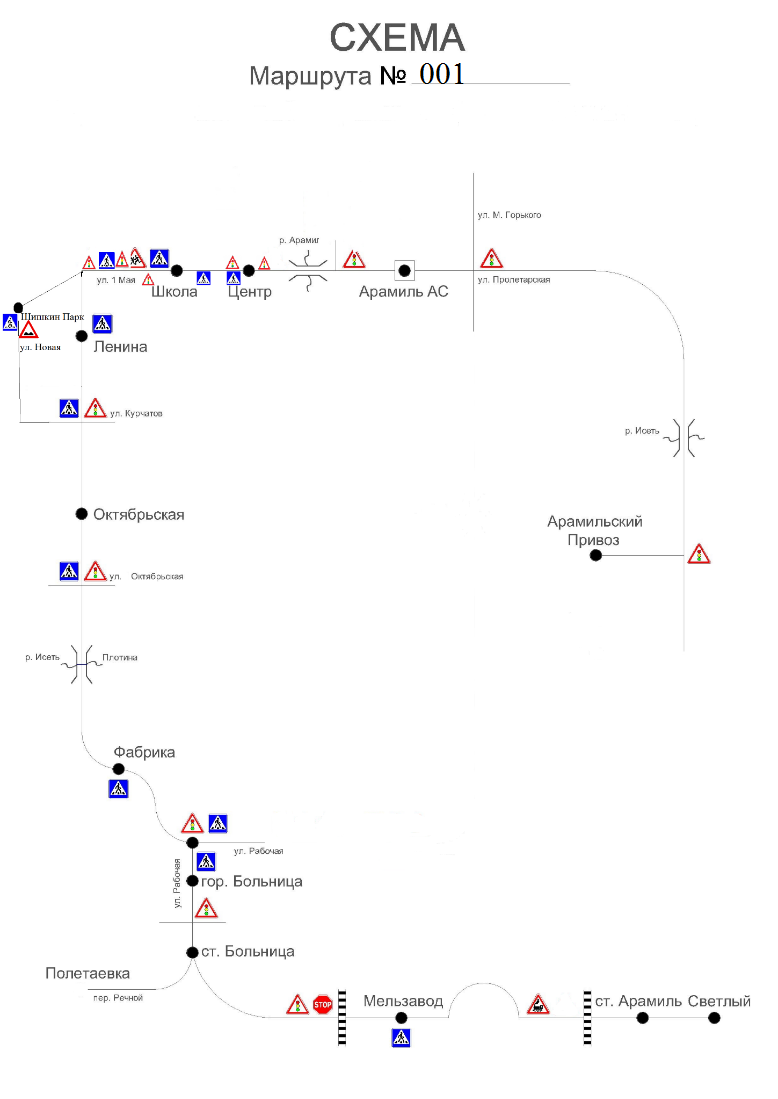 Лист 3ПУТЬ СЛЕДОВАНИЯЛист 4ПРОТЯЖЕННОСТЬ МАРШРУТА1. Общая протяженность маршрута составила км. В прямомнаправлении - 14,58 км, в обратном направлении – 15,7 км.2. Расстояния между промежуточными остановками составили:Лист 5ЖУРНАЛВРЕМЕННЫХ ИЗМЕНЕНИЙ НА МАРШРУТЕЛист 6ХАРАКТЕРИСТИКА ДОРОГИ НА МАРШРУТЕСВЕДЕНИЯ О ТРАССЕ МАРШРУТАЛист 7                                                                                                                                             ХАРАКТЕРИСТИКААВТОБУСНЫХ СТАНЦИЙ, АВТОПАВИЛЬОНОВ И ДИСПЕТЧЕРСКИХ ПУНКТОВАдминистрация Арамильского городского округаНаименование предприятия: ПАСПОРТМАРШРУТА ПЕРЕВОЗЧИКА (автомобильного транспорта)№ _____002__«Арамильский Привоз-Космонавтов-Больница-Рабочая-Арамильский Привоз» (наименование маршрута)Вид маршрута: внутримуниципальныйСрок действия паспорта: с «_____» _____________ 201_ г.                                          по «_____» _____________ 201_ г.Составлен по состоянию на «___» _________ 2015 г.                                                                                                                                                                                                                                                                                        ИНФОРМАЦИЯ О МАРШРУТЕПротяженность (в прямом, обратном направлении) в прямом направлении – ______, в обратном направлении – _________.Сезонность работы (период работы) круглый год ______________________________________________________Дата открытия «_____» ________________ 201_ г.Основание открытия:_________________________________________________________________________________________________________________________________________________________________________________________________________Дата закрытия «_____» _________________ 20__ г.Основание закрытия:_________________________________________________________________________________________________________________________________________________________________________________________________________Лист 2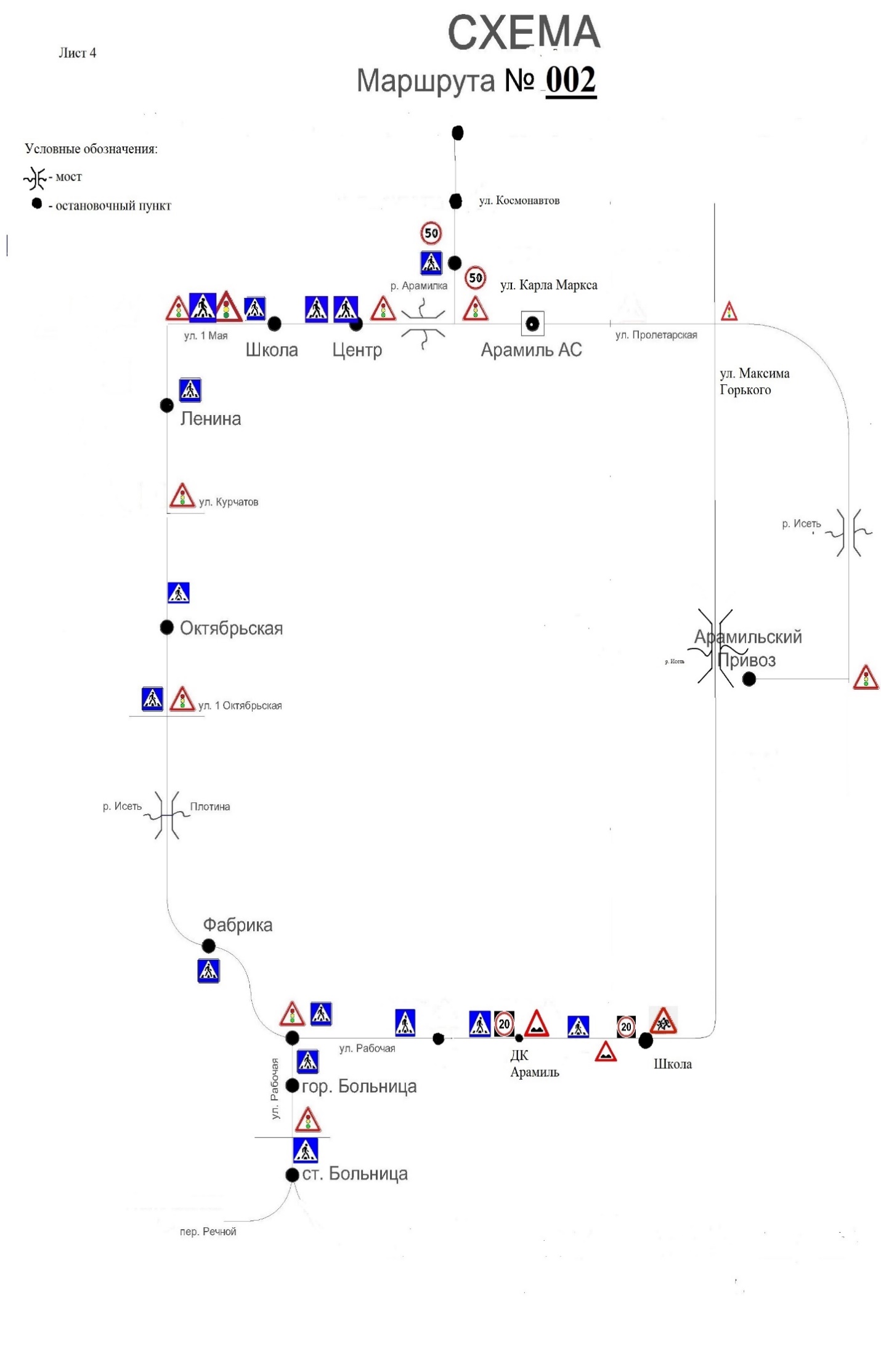 Лист 3ПУТЬ СЛЕДОВАНИЯЛист 4ПРОТЯЖЕННОСТЬ МАРШРУТА1. Общая протяженность маршрута составила ________ км. В прямомнаправлении - __________ км, в обратном направлении - ____________ км.2. Расстояния между промежуточными остановками составили:Лист 5ЖУРНАЛВРЕМЕННЫХ ИЗМЕНЕНИЙ НА МАРШРУТЕЛист 6ХАРАКТЕРИСТИКА ДОРОГИ НА МАРШРУТЕСВЕДЕНИЯ О ТРАССЕ МАРШРУТАЛист 7                                                                                                                                             ХАРАКТЕРИСТИКААВТОБУСНЫХ СТАНЦИЙ, АВТОПАВИЛЬОНОВ И ДИСПЕТЧЕРСКИХ ПУНКТОВРАЗДЕЛ IV. ПРОЕКТ ДОГОВОРАЛОТ 1ДОГОВОРна транспортное обслуживание внутримуниципальных маршрутов регулярных пассажирских перевозок автомобильным транспортом в Арамильском городском округег. Екатеринбург							«___»___________ 20   г. Администрация Арамильского городского округа в лице ____________________________________________, действующего на основании ___________________, именуемая в дальнейшем «Администрация», с одной стороны, и _____________________, именуемое (ый) в дальнейшем «Перевозчик», в лице _________________________, действующего на основании ____________________, с другой стороны, совместно именуемые «Стороны», заключили настоящий Договор о нижеследующем:1. Предмет ДоговораНастоящий договор заключён по итогам проведённого конкурса (лот № 1, протокол №_____от «___»__________20__г.) на транспортное обслуживание внутримуниципальных маршрутов регулярных пассажирских перевозок автомобильным транспортом.Согласно настоящему договору Перевозчик осуществляет перевозку пассажиров и багажа по внутримуниципальным маршрутам: 1) № 001 «Арамильский Привоз-Центр-Шишкин Парк-Больница-п.Светлый»;2) № 002 «Арамильский Привоз-Космонавтов-Больница-Рабочая-Арамильский Привоз».На период действия Договора с Перевозчиком, на Маршруте (ах) устанавливается рабочее расписание (Приложение № 1), согласно утвержденному паспорту маршрута перевозчика (Приложение № 2). Перевозки пассажиров осуществляются на транспортных средствах, перечисленных в Приложении № 3, составляющих неотъемлемую часть настоящего договора.2. Права и обязанности сторон2.1. Администрация обязана:2.1.1 Рассматривать в установленном порядке предложения Перевозчика по улучшению организации и осуществлению перевозок пассажиров и багажа по внутримуниципальному маршруту.2.1.2 Предоставлять Перевозчику по его письменному заявлению информацию, необходимую для надлежащего осуществления Перевозок.2.2. Администрация вправе:2.2.1. Осуществлять контроль за исполнением Перевозчиком взятых на себя обязательств согласно данному договору.2.2.2 Использовать при контроле исполнения условий Договора данные системы спутниковой навигации ГЛОНАСС или ГЛОНАСС/GPS с автовокзалов и автостанций.2.2.3. Проводить проверку выполнения Перевозчиком расписаний, в том числе с учетом сведений подтвержденных данными системы спутниковой навигации ГЛОНАСС или ГЛОНАСС/ GPS, либо путем получения от Перевозчика отчетов на бумажном носителе по форме в соответствии с Приложением № 4. 2.2.4 Проводить в установленном порядке обследование пассажиропотока на внутримуниципальном маршруте, в случае необходимости вносить в рабочие расписание движения (Приложение № 1) соответствующие изменения путём заключения с Перевозчиком дополнительного соглашения к настоящему договору.2.2.5 Требовать от Перевозчика информацию о принимаемых мерах по жалобам и заявлениям пассажиров.2.2.6 В одностороннем порядке расторгнуть договор в случае систематически неисполнения или ненадлежащего исполнения Перевозчиком условий настоящего договора (более двух раз в течении срока действия настоящего договора).2.3. Перевозчик вправе:	2.3.1 Вносить предложение по улучшению организации и осуществлению перевозок пассажиров и багажа по внутримуниципальным маршрутам Арамильского городского округа.2.3.2 В случае увеличения (уменьшения) пассажиропотока на маршруте обратиться в Администрацию с предложением о внесении в расписание движения (Приложение № 1) соответствующих изменений путём заключения с Администрацией дополнительного соглашения к настоящему договору.2.3.3 Запрашивать у Администрации информацию, необходимую для надлежащего исполнения Перевозок.2.3.4 Отказаться от исполнения настоящего договора в течение срока его действия, в письменной форме предупредив об этом Администрацию не менее чем за 90 календарных дней до момента расторжения договора. 2.3.5 С целью улучшения качества обслуживания пассажиров в период действия настоящего Договора производить обновление парка транспортных средств с уведомлением Администрации.2.4. Перевозчик обязан:2.4.1 Приступить к осуществлению Перевозок с _____ и прекратить их осуществление в день окончания срока действия договора либо в день его досрочного расторжения.2.4.2 Иметь лицензию на осуществление перевозок пассажиров автомобильным транспортом, оборудованным для перевозок более 8 человек.2.4.3 Обеспечить соблюдение лицензионных требований и условий при осуществлении перевозок пассажиров.2.4.4 В случае приостановления, прекращения действия или аннулирования лицензии на осуществление перевозок пассажиров автомобильным транспортом, оборудованным для перевозок более 8 человек, в течение двух рабочих дней в письменной форме сообщить об этом Министерству.2.4.5 Осуществлять Перевозку, предусмотренную настоящим договором, в соответствии с требованиями нормативных правовых актов Российской Федерации, законами и иными нормативными правовыми актами Свердловской области.2.4.6 Выполнять условия, определённые конкурсной документацией на право заключения договора об осуществлении перевозок пассажиров и багажа по межмуниципальному маршруту, по результатам которого с Перевозчиком заключён настоящий договор.2.4.7 Обеспечить нахождение в каждом транспортном средстве, осуществляющем перевозки по Маршруту, копии настоящего договора со всеми приложениями к нему, заверенные Администрацией. 2.4.8 Обеспечить соблюдение водителями расписания движения и норм вместимости автобусов, не допускать отклонений от установленного маршрута следования и остановок на местах, не предусмотренных паспортом маршрута.2.4.9 Рассматривать и принимать оперативные меры по жалобам и заявлениям пассажиров в соответствии с требованиями действующего законодательства.2.4.10 До момента начала осуществления перевозок оборудовать транспортные средства (Приложение № 3), используемые для перевозки пассажиров в соответствии с данным Договором, аппаратурой спутниковой навигации в соответствии с постановлением Правительства Российской Федерации от 25 августа 2008 года № 641 «Об оснащении транспортных, технических средств и систем аппаратурой спутниковой навигации ГЛОНАСС или ГЛОНАСС/GPS» и Приказом Минтранса РФ от 09 марта 2010 года №  55 «Об утверждении Перечня видов автомобильных транспортных средств, используемых для перевозки пассажиров и опасных грузов, подлежащих оснащению аппаратурой спутниковой навигации ГЛОНАСС или ГЛОНАСС/GPS» и обеспечить передачу сигнала в региональную информационную систему Свердловской области РНИС ГЛОНАСС. 2.4.11. Иметь и предоставить Администрации, заключённые с автостанцией Арамильского городского округа, включенные в паспорт маршрута перевозчика, в соответствии с Приложением № 2, договоры на предоставление услуг по обслуживанию пассажиров, заключаемые (перезаключаемые) в течении срока настоящего Договора.	2.4.12. В случае поломки транспортного средства, следующего по утвержденному маршруту, Перевозчик обязан предпринять действия, направленные на эвакуацию пассажиров с места поломки, доставки их до места назначения.	2.4.13. Обеспечить внешнее и внутреннее оформление транспортных средств, в соответствие с действующим законодательством.2.4.14. Обеспечить пассажиров информацией по вопросам, касающимся организации перевозок транспортом общего пользования в соответствии с нормативными правовыми актами, регулирующими вопросы организации пассажирских перевозок.	2.4.18. Оказывать помощь на дорогах другим Перевозчикам.2.4.19. Предоставлять информацию о выполнении расписаний, с подтверждением данными системы спутниковой навигации ГЛОНАСС или ГЛОНАСС/GPS, по форме в соответствии с Приложением № 4.3. Срок действия Договора	3.1. Настоящий Договор вступает в силу со дня подписания его сторонами. 	3.2. Срок действия Договора 3 (три) года.4. Порядок изменения и расторжения Договора	4.1. Все изменения, дополнения и приложения к настоящему Договору оформляются в письменном виде и являются неотъемлемой частью Договора.	4.2. Администрация в одностороннем порядке расторгает договор до истечения установленного срока действия при условии предварительного уведомления Перевозчика за 5 рабочих дней в следующих случаях:1) нарушение условий договора:несоблюдение перевозчиком расписания движения автобусов по обслуживаемым маршрутам более двух раз;совершение дорожно-транспортного происшествия с пострадавшими и (или) погибшими по вине водителя перевозчика на обслуживаемых в соответствии с договором маршрутах;нарушение заявленных условий по сроку эксплуатации транспортных средств;нарушение заявленных условий по наличию транспортных средств, специально оборудованных для перевозки инвалидов и других групп населения с ограниченными возможностями передвижения;нарушение заявленных условий по наличию (отсутствию) резерва транспортных средств;нарушение заявленных условий по классу экологичности транспортного средства в соответствии с данными паспорта транспортного средства;нарушение заявленных условий по категории транспортной безопасности транспортного средства;нарушение заявленных условий по категории транспортной безопасности объекта транспортной инфраструктуры (собственной или арендованной), где происходит хранение транспортного средства;2) аннулирование или приостановление действия лицензии, невыполнение лицензионных требований;3) непредставление мер социальной поддержки на внутримуниципальных маршрутах в соответствии с Законом Свердловской области от 25 ноября 2004 года № 190-ОЗ «О социальной поддержке ветеранов в Свердловской области».4.3. Договор может быть расторгнут Перевозчиком путем одностороннего отказа от его исполнения с направлением уведомления об этом в Администрацию за 90 календарных дней.5. Заключительные положения5.1 Перевозчик осуществляет перевозку пассажиров и багажа на основании выданной Лицензии на осуществление перевозок пассажиров автомобильным транспортом, оборудованным для перевозок более 8 человек № _______ от « ___ » __________ 20 __ г. 5.2 Перевозчик не вправе передавать свои обязательства по настоящему договору третьей стороне.5.3 За неисполнение либо ненадлежащее исполнение условий настоящего договора стороны несут ответственность в соответствии с действующим законодательством.5.4 Перевозчик подтверждает, что на день вступления настоящего договора в силу отсутствовали основания или обстоятельства, которые могли бы послужить причиной для расторжения настоящего договора.	5.5. Взаимоотношения сторон, не урегулированные настоящим Договором, регламентируются действующими нормативными правовыми актами Российской Федерации и Свердловской области.5.6. Все споры и разногласия, которые могут возникнуть из настоящего Договора или связанные с ним, должны разрешаться путем переговоров между сторонами. В случае не достижения сторонами взаимного согласия спор подлежит разрешению в порядке, установленном действующим законодательством, в судебных органах по месту нахождения Администрации.	 5.7. Возникновение спора между сторонами не может служить основанием для отказа от выполнения договорных обязательств.	 5.8. Настоящий Договор составлен в двух экземплярах, имеющих одинаковую юридическую силу, по одному экземпляру для каждой стороны.6. Реквизиты и почтовые адреса сторонПеревозчик:						Администрация:7. Подписи сторонПриложение №3Перечень транспортных средствПодтверждаю, что указанные транспортные средства соответствуют для перевозки пассажиров находятся в технически исправном и надлежащем санитарном состоянии.Дата____________Руководитель автопредприятия________________________________________(И.О. Фамилия)                                                      ______________________________________    (подпись)Приложение № 4Сведения о выполнении транспортной работыПериод с ______________ по_____________Перевозчик_________________________________________________№ договора_________________________________________________№ маршрута________________________________________________№ расписания_______________________________________________Итого за отчетный период:Перевезено пассажиров________________ Процент заполняемости_______________Процент выполнения рейсов___________дата___________________Руководитель автопредприятия___________________________(И.О. Фамилия)                                                                                                                (подпись)РАЗДЕЛ V. ОБРАЗЦЫ ФОРМ И ДОКУМЕНТОВ ДЛЯ ЗАПОЛНЕНИЯ ПРЕТЕНДЕНТАМИФОРМА 1. ОПИСЬ ДОКУМЕНТОВ, ПРЕДСТАВЛЯЕМЫХ ДЛЯ УЧАСТИЯ В КОНКУРСЕОПИСЬ ДОКУМЕНТОВ,представляемых для участия в конкурсе на право заключения договорана транспортное обслуживание внутримуниципальных маршрутов регулярных пассажирских перевозок автомобильным транспортом в Арамильском городском округеНастоящим ____________________________________________________________         			 	     (наименование претендента)подтверждает, что для участия в конкурсе на право заключения вышеуказанного договора направляются ниже перечисленные документы.Опись должна содержать исключительно наименования документов, фактически входящих в состав заявления на участие в конкурсе с указанием их реквизитов ФОРМА 2. ЗАЯВЛЕНИЕ НА УЧАСТИЕ В КОНКУРСЕЗАЯВЛЕНИЕ НА УЧАСТИЕ В КОНКУРСЕна право заключения договорана транспортное обслуживание внутримуниципальных маршрутов регулярных пассажирских перевозок автомобильным транспортомна территории Арамильского городского округа1. Изучив конкурсную документацию на право заключения вышеупомянутого Договора, а также применимые к данному конкурсу законодательство и нормативно-правовые акты __________________________________________________________________,(наименование претендента)в лице __________________________________________________________________,(должность, ФИО (полностью) руководителя или уполномоченного лица для юридического лица)сообщает о намерении участвовать в конкурсе на условиях, установленных в указанных выше документах, и направляет настоящее заявление.2. Мы согласны выполнять предусмотренные конкурсом работы в соответствии с требованиями конкурсной документации.3.	Если наши предложения, изложенные выше, будут приняты, мы берем на себя обязательство оказать услуги в соответствии с требованиями конкурсной документации и согласно нашим предложениям, которые мы просим включить в договор.4. Настоящим заявлением _________________________________________________________________                                                                              (наименование организации – Претендента) мы декларируем соответствие требованиям, предусмотренным конкурсной документацией, а именно:в отношении нас не проводится процедура ликвидации юридического лица и отсутствует решение арбитражного суда о признании юридического лица, индивидуального предпринимателя банкротом и об открытии конкурсного производства;деятельность не приостановлена в порядке, предусмотренном Кодексом Российской Федерации об административных правонарушениях, на день подачи заявления на участие в конкурсе;отсутствует задолженность по начисленным налогам, сборам и иным обязательным платежам в бюджеты любого уровня или государственные внебюджетные фонды за прошедший календарный год, размер не превышает двадцать пять процентов балансовой стоимости активов по данным бухгалтерской отчетности за последний завершенный отчетный период.5. Настоящим гарантируем достоверность представленной нами в заявлении информации и подтверждаем право Организатора конкурса, не противоречащее требованию о формировании равных для всех претендентов, запрашивать у нас, в уполномоченных органах власти и у упомянутых в нашем заявлении юридических и физических лиц информацию, уточняющую представленные нами в ней сведения, в том числе сведения о соисполнителях.6.	В случае если наше предложение будет признано лучшим, мы берем на себя обязательства подписать с Организатором конкурса договор на оказание услуг в соответствии с требованиями конкурсной документации и условиями наших предложений, по истечении 20 дней со дня размещения на официальном сайте результатов. 7.	В случае, если наши предложения будут лучшими после предложений победителя конкурса, а победитель конкурса будет признан уклонившимся от заключения договора с Заказчиком, мы обязуемся подписать данный договор в соответствии с требованиями конкурсной документации и условиями наших предложений.8.	Сообщаем, что для оперативного уведомления нас по вопросам организационного характера и взаимодействия с Организатором конкурса, нами уполномочен __________________________________________________                                                 (Ф.И.О., телефон представителя Претендента)Все сведения о проведении конкурса просим сообщать уполномоченному лицу.9.	Настоящее заявление действует до завершения процедуры проведения конкурса.14.	К настоящему заявлению прилагаются документы согласно описи, на _____листах.ФОРМА 3. ИНФОРМАЦИЯ, В СООТВЕТСТВИИ С КОТОРОЙ ПРЕТЕНДЕНТ ВЫРАЖАЕТ НАМЕРЕНИЕ ОСУЩЕСТВЛЯТЬ ПАССАЖИРСКИЕ ПЕРЕВОЗКИ ПО МАРШРУТУ И (ИЛИ) РАСПИСАНИЮ ДВИЖЕНИЯ АВТОБУСОВ (С УКАЗАНИЕМ ТРАНСПОРТНЫХ СРЕДСТВ НА КАЖДЫЙ ИЗ ЛОТОВ) Настоящим ____________________________________________________________         			 	     (наименование претендента)подтверждает участие в конкурсе по ЛОТУ №________Перевозки будут осуществляться транспортными средствами в соответствии с ФОРМОЙ IVФОРМА 4. ПЕРЕЧЕНЬ ТРАНСПОРТНЫХ СРЕДСТВОрганизатору конкурса-Администрации Арамильского городского округа624000, Свердловская область, г. Арамиль, ул. 1 Мая, 12Настоящим ____________________________________________________________         			 	     (наименование претендента)подтверждает осуществление перевозок пассажиров, в случае победы в конкурсе, следующими транспортными средствамиФОРМА 5. ДОВЕРЕННОСТЬ НА УПОЛНОМОЧЕННОЕ ЛИЦО, ИМЕЮЩЕЕ ПРАВО ПРЕДСТАВЛЕНИЯ ИНТЕРЕСОВ УЧАСТНИКА КОНКУРСАНа бланке организации	Дата, исх. номер  Организатору конкурсаАдминистрации Арамильского городского округа624000, Свердловская область, г. Арамиль, ул. 1 Мая, 12ДОВЕРЕННОСТЬ № ____г. _____________  __________________________________________________________________                                                  (прописью число, месяц и год выдачи доверенности)Претендент: ______________________________________________                                                (наименование)доверяет__________________________________________________________                                        (фамилия, имя, отчество, должность)паспорт серии _____ № ______ выдан________ «___» ______________представлять интересы _________________________________________________________________      (наименование организации)на конкурсе на право заключения договора на транспортное обслуживание внутримуниципальных маршрутов регулярных пассажирских перевозок автомобильным транспортом в Арамильском городском округе)» (далее – Конкурс).В рамках представления наших интересов он уполномочен от имени доверителя представлять Организатору конкурса, Конкурсной комиссии необходимые документы, подписывать и получать от имени доверителя все необходимые документы, а также совершать иные действия, связанные с проведением Конкурса.Подпись _______________________________  _________________удостоверяю.                        (Ф.И.О. удостоверяемого)                                                                                 (подпись удостоверяемого)Доверенность действительна по «__» ________20__ г.Руководитель организации _______________ (________________________)                                                                      МП                                     (Ф.И.О.)ФОРМА 6.  ЗАПРОС О РАЗЪЯСНЕНИИ КОНКУРСНОЙ ДОКУМЕНТАЦИИЗапрос о разъяснении конкурсной документациипо конкурсу на право заключения договора на транспортное обслуживание внутримуниципальных маршрутов регулярных пассажирских перевозок автомобильным транспортом в Арамильском городском округеУважаемые господа!Прошу Вас разъяснить следующие положения конкурсной документации:Ответ на запрос прошу направить в организацию по адресу: _________________________________________________________________________________________________________________________________________________________________________________________________________(почтовый адрес организации, направившей запрос)ФОРМА 7. ПРЕДЛОЖЕНИЕ О КАЧЕСТВЕ РАБОТ (УСЛУГ) И ИНЫЕ ПРЕДЛОЖЕНИЯ ОБ УСЛОВИЯХ ИСПОЛНЕНИЯ ДОГОВОРА Участника ___________________________________________________________________                      Наименование юридического лица, ФИО – индивидуального предпринимателялот № _____                          №_________«______________________________________________________»                           (участник указывает номер и наименование внутримуниципального маршрута)Изучив конкурсную документацию, мы согласны участвовать в данном конкурсе в соответствии с требованиями настоящей конкурсной документации и на условиях исполнения договора, указанных в настоящем предложении.Предлагаем исполнение договора на следующих условиях:Настоящим подтверждаем правильность и достоверность всех указанных данных и сведений.РАЗДЕЛ II. ИНФОРМАЦИОННОЕ СООБЩЕНИЕ О ПРОВЕДЕНИИ КОНКУРСА№ п/пПункт Раздела I, в который вносится уточнение (дополнение)Пояснение пункта1Пункт 1.2 Раздела IНаименование организатора конкурса11Наименование Организатора конкурса, контактная информацияАдминистрация Арамильского городского округа Адрес: 624000, Свердловская область, г. Арамиль,             ул. 1 Мая, дом 12, кабинет № 11.Контактные лица: Булаева Татьяна Евгеньевна, Шунайлова Наталья Михайловна.Контактные телефоны: +7 (34371) 3-17-11,               +7(343)385-32-82, факс: +7 (34374) 3-02-40.Время работы: с понедельника по пятницу 8:00 – 17:00, перерыв с 12 :00 мин. до 13:00 (время указано местное). Выходные дни: суббота, воскресенье, праздничные дни в соответствии с законодательством Российской Федерации 2Пункт 1.3. Раздела IНаименование, основные характеристики и сведения о предмете конкурса2НаименованиеТранспортное обслуживание внутримуниципальных маршрутов автомобильным транспортом, регулярных пассажирских перевозок в Арамильском городском округе2Предмет конкурса:1) № 001 «Арамильский Привоз-Центр-Шишкин Пар-Больница-п.Светлый»;2) № 002 «Арамильский Привоз-Космонавтов-Больница-Рабочая-Арамильский Привоз»;2Основные характеристики Выполнение регулярных пассажирских перевозок автомобильным транспортом по внутримуниципальным маршрутам в Арамильском городском округе2Сведения о предмете конкурса:Перевозка пассажиров на внутримуниципальных маршрутах автомобильным транспортом регулярных пассажирских перевозок на территории Арамильского городского округа:1) № 001 «Арамильский Привоз-Центр Шишкин Парк-Больница-п.Светлый»;2) № 002 «Арамильский Привоз-Космонавтов-Больница-Рабочая-Арамильский Привоз»;Перевозка пассажиров должна осуществляться по утвержденным Типовым паспортам маршрутов регулярных пассажирских перевозок автомобильным транспортом Арамильского городского округа, предусмотренных Техническими условиями (Раздел III настоящей конкурсной документации) и с соблюдением сводного расписания движения указанных маршрутов, предусмотренных Техническими условиями (Раздел III настоящей конкурсной документации).3Пункт 1.4. Раздела IКвалификационные и иные требования, предъявляемые к претенденту (за исключением лицензионных требований)3Обязательные требования, установленные законодательством (п.1.6.2):Претенденты должны соответствовать обязательным требованиям, установленным в пункте 1.4.2 Раздела I настоящей конкурсной документации.Требования, предъявляемые в соответствии с законодательством Российской Федерации к лицам, осуществляющим выполнение работ, являющихся предметом настоящего конкурса:- наличие действующей лицензии на осуществление деятельности по перевозке пассажиров автомобильным транспортом вместимостью более 8 человек.3Обязательные требования, установленные Организатором конкурса Категория, класс и вместимость транспортных средств для осуществления перевозок пассажиров и багажа по внутримуниципальным маршрутам, их количествоМаршруты:  1) № 001 «Арамильский Привоз-Центр-Шишкин Парк-Больница-п. Светлый»;2) № 002 «Арамильский Привоз-Космонавтов-Больница-Рабочая-Арамильский Привоз».Транспортные средства категории М2 и (или) М3, используемые для перевозки пассажиров, с количеством мест для сидения помимо места водителя более восьми. Кол-во транспортных средств – не менее 6 единицы, из них 001 – не менее 3 ед., 002 – не менее 3 ед.Заявляемые транспортные средства не должны использоваться для осуществления перевозок на других маршрутах регулярных пассажирских перевозок4Пункт 2.1 Раздела IПорядок ознакомления с конкурсной документацией4Заинтересованные лица могут бесплатно получить полный комплект настоящей конкурсной документации на официальном сайте Арамильского городского округа https://www.aramilgo.ru/.Контактные лица: Булаева Татьяна Евгеньевна, Шунайлова Наталья Михайловна Контактные телефоны: +7 (34374) 3-17-11, +7(343)385-32-82, факс: +7 (34374) 3-02-40.Время работы: с понедельника по пятницу с 8:00 – 17.00, перерыв с 12 :00 до 13:00 (время указано местное). Выходные дни: суббота, воскресенье, праздничные дни в соответствии с законодательством Российской ФедерацииЗаинтересованные лица могут бесплатно получить полный комплект настоящей конкурсной документации на официальном сайте Арамильского городского округа https://www.aramilgo.ru/.Контактные лица: Булаева Татьяна Евгеньевна, Шунайлова Наталья Михайловна Контактные телефоны: +7 (34374) 3-17-11, +7(343)385-32-82, факс: +7 (34374) 3-02-40.Время работы: с понедельника по пятницу с 8:00 – 17.00, перерыв с 12 :00 до 13:00 (время указано местное). Выходные дни: суббота, воскресенье, праздничные дни в соответствии с законодательством Российской Федерации5Пункт 3.3. Раздела IПеречень документов, обязательных к подаче претендентами для участия в конкурсе, и требования к их оформлению;5Для участия в конкурсе претенденты представляют в комиссию следующие документы:1) заявление (по форме2 раздела V конкурсной документации с указанием:для юридического лица - полного наименования, юридического и почтового адреса;для индивидуального предпринимателя - фамилии, имени, отчества, паспортных данных (серия, номер, когда и кем выдан), места жительства;2) информация, в соответствии с которой претендент выражает намерение осуществлять пассажирские перевозки по маршруту и (или) расписанию движения автобусов (с указанием транспортных средств на каждый из лотов) (по форме № 3 Раздела № 5 конкурсной документации);3) копии учредительных документов со всеми изменениями и дополнениями к ним: свидетельства о государственной регистрации юридического лица, свидетельства о внесении записи в Единый государственный реестр юридических лиц (заверенные нотариально или предприятием-заявителем) - для юридических лиц, свидетельства о государственной регистрации индивидуального предпринимателя в Едином государственном реестре индивидуальных предпринимателей (заверенную нотариально или физическим лицом, зарегистрированным в качестве индивидуального предпринимателя-заявителя) - для индивидуальных предпринимателей;4) копию лицензии на перевозки пассажиров автомобильным транспортом, оборудованным для перевозок более 8 человек;5) копию уведомления Федерального дорожного агентства Министерства транспорта Российской Федерации о присвоении категории транспортной безопасности транспортным средствам претендента, заявленным для участия в конкурсе (при наличии);6) перечень транспортных средств (с указанием марки, государственного номера, года выпуска, с представлением копий документов, подтверждающих право владения (собственности или пользования) транспортными средствами, с использованием которых предполагается осуществлять пассажирские перевозки на маршрутах), а также перечень резервных транспортных средств (с указанием марки, государственного номера, года выпуска, с представлением копий документов, подтверждающих право владения (собственности или пользования) транспортными средствами, если таковые имеются);7) копию уведомления Федерального дорожного агентства Министерства транспорта Российской Федерации о присвоении категории транспортной безопасности объекту транспортной инфраструктуры, на котором происходит хранение транспортного средства (при наличии);8) при наличии копию документа, подтверждающего экипировку транспортного средства претендента специальным оборудованием для перевозки инвалидов и других групп населения с ограниченными возможностями передвижения (паспорт транспортного средства, счет-фактура, одобрение типа транспортного средства), заверенную руководителем юридического лица, индивидуальным предпринимателем;9) опись представленных документов (по форме 1 Раздела V конкурсной документации). При подготовке заявления на участие в конкурсе и документов в составе заявления на участие в конкурсе не допускается применение факсимильных подписей.Подавая заявление на участие в конкурсе, претендент тем самым гарантирует, что на момент подачи заявления он отвечает следующим требованиям: - в отношении него не проводится процедура ликвидации (для юридического лица) и отсутствует вступившее в законную силу решение арбитражного суда о признании претендента банкротом и об открытии конкурсного производства;- его деятельность не приостановлена в порядке, предусмотренном Кодексом Российской Федерации об административных правонарушениях;- у него отсутствует просроченная задолженность по начисленным налогам, сборам и иным обязательным платежам в бюджеты любого уровня или государственные внебюджетные фонды. Сведения, содержащиеся в заявлениях претендентов, не должны допускать двусмысленных толкований.Все листы заявления на участие в конкурсе, все листы тома заявления на участие в конкурсе должны быть прошиты и пронумерованы. Заявление на участие в конкурсе и том заявления на участие в конкурсе должны содержать опись входящих в их состав документов, быть скреплены печатью претендента (для юридических лиц) и подписаны претендентом или лицом, уполномоченным таким претендентом. Соблюдение претендентом указанных требований означает, что все документы и сведения, входящие в состав заявления на участие в конкурсе и тома заявления на участие в конкурсе, поданы от имени претендента, а также подтверждает подлинность и достоверность представленных в составе заявления на участие в конкурсе и тома заявления на участие в конкурсе документов и сведений. Копии документов должны быть заверены в нотариальном порядке в случае, если указание на это содержится в форме описи документов, предоставляемых для участия в конкурсе.  Все документы, представляемые претендентом в составе заявления на участие в конкурсе, должны быть заполнены по всем пунктам. Если конкурс состоит из нескольких лотов, заявление на участие в конкурсе и документы в составе заявления на участие в конкурсе оформляются отдельно в отношении каждого лота. Заявление на участие в конкурсе, поданная претендентом в письменной форме, оформляется следующим образом:Претендент должен подготовить один оригинальный экземпляр заявления на участие в конкурсе, который подшивается в один том и четко помечается «ОРИГИНАЛ». Претендент должен поместить оригинал заявления на участие в конкурсе в конверт, запечатывает его. На внутреннем конверте должны быть указаны фирменное наименование, почтовый адрес (для юридического лица) или фамилия, имя, отчество, сведения о месте жительства (для физического лица или индивидуального предпринимателя) претендента, наименование конкурса и указание на лот, в отношении которого подано заявление.  Затем конверты с заявлением помещается во внешний конверт. При этом на внешнем конверте должно быть указано, наименование конкурса и указание на лот, в отношении которого подано заявление. Претендент вправе не указывать на внешнем конверте свое фирменное наименование, почтовый адрес (для юридического лица) или фамилию, имя, отчество, сведения о месте жительства (для физического лица).Для участия в конкурсе претенденты представляют в комиссию следующие документы:1) заявление (по форме2 раздела V конкурсной документации с указанием:для юридического лица - полного наименования, юридического и почтового адреса;для индивидуального предпринимателя - фамилии, имени, отчества, паспортных данных (серия, номер, когда и кем выдан), места жительства;2) информация, в соответствии с которой претендент выражает намерение осуществлять пассажирские перевозки по маршруту и (или) расписанию движения автобусов (с указанием транспортных средств на каждый из лотов) (по форме № 3 Раздела № 5 конкурсной документации);3) копии учредительных документов со всеми изменениями и дополнениями к ним: свидетельства о государственной регистрации юридического лица, свидетельства о внесении записи в Единый государственный реестр юридических лиц (заверенные нотариально или предприятием-заявителем) - для юридических лиц, свидетельства о государственной регистрации индивидуального предпринимателя в Едином государственном реестре индивидуальных предпринимателей (заверенную нотариально или физическим лицом, зарегистрированным в качестве индивидуального предпринимателя-заявителя) - для индивидуальных предпринимателей;4) копию лицензии на перевозки пассажиров автомобильным транспортом, оборудованным для перевозок более 8 человек;5) копию уведомления Федерального дорожного агентства Министерства транспорта Российской Федерации о присвоении категории транспортной безопасности транспортным средствам претендента, заявленным для участия в конкурсе (при наличии);6) перечень транспортных средств (с указанием марки, государственного номера, года выпуска, с представлением копий документов, подтверждающих право владения (собственности или пользования) транспортными средствами, с использованием которых предполагается осуществлять пассажирские перевозки на маршрутах), а также перечень резервных транспортных средств (с указанием марки, государственного номера, года выпуска, с представлением копий документов, подтверждающих право владения (собственности или пользования) транспортными средствами, если таковые имеются);7) копию уведомления Федерального дорожного агентства Министерства транспорта Российской Федерации о присвоении категории транспортной безопасности объекту транспортной инфраструктуры, на котором происходит хранение транспортного средства (при наличии);8) при наличии копию документа, подтверждающего экипировку транспортного средства претендента специальным оборудованием для перевозки инвалидов и других групп населения с ограниченными возможностями передвижения (паспорт транспортного средства, счет-фактура, одобрение типа транспортного средства), заверенную руководителем юридического лица, индивидуальным предпринимателем;9) опись представленных документов (по форме 1 Раздела V конкурсной документации). При подготовке заявления на участие в конкурсе и документов в составе заявления на участие в конкурсе не допускается применение факсимильных подписей.Подавая заявление на участие в конкурсе, претендент тем самым гарантирует, что на момент подачи заявления он отвечает следующим требованиям: - в отношении него не проводится процедура ликвидации (для юридического лица) и отсутствует вступившее в законную силу решение арбитражного суда о признании претендента банкротом и об открытии конкурсного производства;- его деятельность не приостановлена в порядке, предусмотренном Кодексом Российской Федерации об административных правонарушениях;- у него отсутствует просроченная задолженность по начисленным налогам, сборам и иным обязательным платежам в бюджеты любого уровня или государственные внебюджетные фонды. Сведения, содержащиеся в заявлениях претендентов, не должны допускать двусмысленных толкований.Все листы заявления на участие в конкурсе, все листы тома заявления на участие в конкурсе должны быть прошиты и пронумерованы. Заявление на участие в конкурсе и том заявления на участие в конкурсе должны содержать опись входящих в их состав документов, быть скреплены печатью претендента (для юридических лиц) и подписаны претендентом или лицом, уполномоченным таким претендентом. Соблюдение претендентом указанных требований означает, что все документы и сведения, входящие в состав заявления на участие в конкурсе и тома заявления на участие в конкурсе, поданы от имени претендента, а также подтверждает подлинность и достоверность представленных в составе заявления на участие в конкурсе и тома заявления на участие в конкурсе документов и сведений. Копии документов должны быть заверены в нотариальном порядке в случае, если указание на это содержится в форме описи документов, предоставляемых для участия в конкурсе.  Все документы, представляемые претендентом в составе заявления на участие в конкурсе, должны быть заполнены по всем пунктам. Если конкурс состоит из нескольких лотов, заявление на участие в конкурсе и документы в составе заявления на участие в конкурсе оформляются отдельно в отношении каждого лота. Заявление на участие в конкурсе, поданная претендентом в письменной форме, оформляется следующим образом:Претендент должен подготовить один оригинальный экземпляр заявления на участие в конкурсе, который подшивается в один том и четко помечается «ОРИГИНАЛ». Претендент должен поместить оригинал заявления на участие в конкурсе в конверт, запечатывает его. На внутреннем конверте должны быть указаны фирменное наименование, почтовый адрес (для юридического лица) или фамилия, имя, отчество, сведения о месте жительства (для физического лица или индивидуального предпринимателя) претендента, наименование конкурса и указание на лот, в отношении которого подано заявление.  Затем конверты с заявлением помещается во внешний конверт. При этом на внешнем конверте должно быть указано, наименование конкурса и указание на лот, в отношении которого подано заявление. Претендент вправе не указывать на внешнем конверте свое фирменное наименование, почтовый адрес (для юридического лица) или фамилию, имя, отчество, сведения о месте жительства (для физического лица).6Пункт 4.1, 4.2 Раздела IАдрес, по которому принимаются заявления и документы 6Адрес для представления конкурсных заявок:Адрес: 624000, РФ, Свердловская область, г. Арамиль, ул. 1 Мая, дом 12, кабинет 11Контактные лица: Булаева Татьяна Евгеньевна, Шунайлова Наталья МихайловнаКонтактные телефоны: +7 (34374) 3-17-33, +7 (343)385-32-82, факс: +7 (34374) 3-02-40.Время работы: с понедельника по пятницу 8:00 – 17:00, перерыв с 12:00 до 13:00 (время указано местное). Выходные дни: суббота, воскресенье, праздничные дни в соответствии с законодательством Российской Федерации Внимание! Для подачи конкурсных заявок необходимо записаться по указанным выше телефонам.7Пункт 4.1 Раздела IДата и время начала и окончания приема заявлений7Дата и время начала приема заявок на участие в конкурсе:08:00 ч. (время местное) 15 апреля 2015 г.7Дата и время окончания приема заявок на участие в конкурсе:14:30 ч. (время местное) 28 мая 2015 г.8Пункт 5.1.1 Раздела IДата, время и место вскрытия конвертов828 мая 2015 года 14 час. 30 мин. местного временипо адресу: 624000, Свердловская область, г. Арамиль, ул. 1 Мая, дом 12, помещение будет указано на официальном сайте Арамильского городского округа не позднее чем за 5(пять) рабочих дней до даты вскрытия конвертов.Администрация Арамильского городского округа28 мая 2015 года 14 час. 30 мин. местного временипо адресу: 624000, Свердловская область, г. Арамиль, ул. 1 Мая, дом 12, помещение будет указано на официальном сайте Арамильского городского округа не позднее чем за 5(пять) рабочих дней до даты вскрытия конвертов.Администрация Арамильского городского округа9Пункт 7.1 Раздела IДата, время и место проведения конкурса (определения победителей конкурса)909 июня 2015 года 14 час. 30 мин. местного временипо адресу: 624000, Свердловская область, г. Арамиль, ул. 1 Мая, дом 12, помещение будет указано на официальном сайте Арамильского городского округа.Администрация Арамильского городского округаДокументы претендентов, допущенных к конкурсу, рассматриваются на заседании Конкурсной комиссии по истечении десяти дней, начиная со дня размещения на официальном сайте Арамильского городского округа списка претендентов, допущенных к участию в конкурсе. Документы претендентов, допущенных к конкурсу, рассматриваются на заседании комиссии в течение одного рабочего дня. Подведение итогов конкурса осуществляется на заседании Конкурсной комиссии открытым голосованием членов комиссии.Решения комиссии по результатам проведения конкурса принимаются большинством голосов от числа ее членов, присутствующих на заседании. При равенстве голосов «за» и «против» решающим является голос председателя комиссии. Решение комиссии правомочно, если на заседании присутствует не менее двух третей состава комиссии.Результаты конкурса оцениваются по балльной системе.Победителем конкурса признается претендент, предложивший лучшие условия перевозки пассажиров и набравший по итогам проведения конкурса наибольшее количество баллов в сумме по каждому из показателей, указанных порядке определения победителей конкурса в Информационном сообщении о проведении конкурса. Подсчет баллов ведется по основным критериям оценки участников конкурса. В случае если участники конкурса набрали равное количество баллов, подсчет баллов ведется по дополнительным критериям.В случае равенства баллов по основным и дополнительным критериям победителем конкурса признается претендент, подавший документы первым и зарегистрированный в Журнале регистрации заявлений на участие в конкурсе под №1. Конкурс признается несостоявшимся в случае:1) если по лоту поступила одно заявление. В этом случае Организатор конкурса заключает договор на право осуществления пассажирских перевозок в рамках заявленного лота с претендентом, подавшим заявление, если поступившее заявление соответствует условиям конкурса;2) если не поступило ни одного заявления. Все решения Конкурсной комиссии, мнения членов Конкурсной комиссии отражаются в протоколе, который ведёт секретарь Конкурсной комиссии. Протокол подписывается всеми присутствующими членами Конкурсной комиссии.Результаты конкурса размещаются на официальном сайте Арамильского городского округа в течение 10 рабочих дней со дня подписания протокола. Претенденты должны самостоятельно отслеживать появление на официальном сайте Арамильского городского округа информации о результатах конкурса. Организатор конкурса не несет никакой ответственности в случае неполучения такими претендентами соответствующей информации. КРИТЕРИИ ОЦЕНКИ УЧАСТНИКА КОНКУРСАОсновные критерии:┌───┬──────────────────────────────────────────────────────────┬──────────┐│ N │                        Показатели                        │Количество││п/п│                                                          │  баллов  │├───┼──────────────────────────────────────────────────────────┼──────────┤│ 1 │                            2                             │     3    │├───┼──────────────────────────────────────────────────────────┼──────────┤├───┼──────────────────────────────────────────────────────────┼──────────┤│ 1.│Срок эксплуатации транспортных средств, с использованием  │          ││   │которых будут осуществляться пассажирские перевозки       │          ││   │по заявленному лоту (пункт 4 примечания):                 │          ││   │до 3 лет                                                  │     8    ││   │от 3 до 5 лет                                             │     6    ││   │от 5 до 7 лет                                             │     3    ││   │от 7 до 10 лет                                            │     0    ││   │от 10 до 15 лет                                           │    -5    ││   │свыше 15 лет                                              │   -10    │├───┼──────────────────────────────────────────────────────────┼──────────┤├───┼──────────────────────────────────────────────────────────┼──────────┤│ 2.│Наличие транспортных средств, специально оборудованных    │          ││   │для перевозки инвалидов и других групп населения          │          ││   │с ограниченными возможностями передвижения:               │          ││   │не оборудовано ни одного транспортного средства           │     0    ││   │оборудовано до 30 процентов от общего количества          │     5    ││   │заявленных транспортных средств по лоту с учетом резерва  │          ││   │оборудовано от 30 до 60 процентов от общего количества    │    10    ││   │заявленных транспортных средств по лоту с учетом резерва  │          ││   │оборудовано от 60 до 99 процентов от общего количества    │    12    ││   │заявленных транспортных средств по лоту с учетом резерва  │          ││   │оборудовано 100 процентов от общего количества заявленных │    15    ││   │транспортных средств по лоту с учетом резерва             │          │├───┼──────────────────────────────────────────────────────────┼──────────┤│ 3.│Наличие (отсутствие) резерва транспортных средств:        │          ││   │без резерва                                               │     0    ││   │резерв до 30 процентов от численности                     │     1    ││   │заявленных транспортных средств по заявленному лоту       │          ││   │резерв от 30 до 60 процентов от численности               │     3    ││   │заявленных транспортных средств по заявленному лоту       │          ││   │резерв более 60 процентов от численности                  │     5    ││   │заявленных транспортных средств по заявленному лоту       │          │├───┼──────────────────────────────────────────────────────────┼──────────┤│ 4.│Класс экологичности транспортного средства в соответствии │          ││   │с данными паспорта транспортного средства (за каждое      │          ││   │транспортное средство в соответствии с заявлением ):      │          ││   │0 или отсутствуют сведения;                               │     0    ││   │первый (Евро 1)                                           │     1    ││   │второй (Евро 2)                                           │     2    ││   │третий (Евро 3)                                           │     3    ││   │четвертый (Евро 4) и выше                                 │     4    │├───┼──────────────────────────────────────────────────────────┼──────────┤│ 5.│Категория транспортной безопасности транспортного средства│          ││   │(за каждое транспортное средство в соответствии с заявлением         ││   │по лоту):                                                 │          ││   │сведения о присвоении категории отсутствуют               │     0    ││   │категория присвоена                                       │     1    │├───┼──────────────────────────────────────────────────────────┼──────────┤│6.│Категория транспортной безопасности объекта               │          ││   │транспортной инфраструктуры (собственной или              │          ││   │арендованной), где происходит хранение                    │          ││   │транспортного средства:                                   │          ││   │сведения отсутствуют                                      │     0    ││   │категория присвоена                                       │     2    │└───┴──────────────────────────────────────────────────────────┴──────────┘Примечания:1. Формула определения количества баллов (КБ):КБ = - (КПГ x 1 / КТС), где:КПГ - количество нарушений правил дорожного движения в течение года, предшествующего конкурсу;КТС - количество транспортных средств претендента.2. Формула определения количества баллов (КБ):КБ = - (КПГ x 3 / КТС), где:КПГ - количество дорожно-транспортных происшествий в течение года, предшествующего конкурсу;КТС - количество транспортных средств претендента.3. В случае если на момент проведения конкурса непрерывный стаж работы претендента на маршрутах в пределах Свердловской области составил менее одного года, то количественные показатели приводятся к одному году по формуле:КПГ = КП / КМ x 12, где:КПГ - годовой количественный показатель;КП - фактический количественный показатель (количество ДТП, нарушений);КМ - количество полных календарных месяцев, составляющих непрерывный стаж работы претендента на маршрутах в пределах Свердловской области.4. Формула определения количества баллов (КБ):КБ = (В1 + В2 ... + Вx) / КТС, где:В1, В2, Вx - возраст транспортных средств (количество полных лет в соответствии с перечнем транспортных средств);КТС - количество транспортных средств претендента (заявленных с учетом резерва).5. Дробное значение показателей округляется до двух десятичных знаков после запятой по математическим правилам округления.09 июня 2015 года 14 час. 30 мин. местного временипо адресу: 624000, Свердловская область, г. Арамиль, ул. 1 Мая, дом 12, помещение будет указано на официальном сайте Арамильского городского округа.Администрация Арамильского городского округаДокументы претендентов, допущенных к конкурсу, рассматриваются на заседании Конкурсной комиссии по истечении десяти дней, начиная со дня размещения на официальном сайте Арамильского городского округа списка претендентов, допущенных к участию в конкурсе. Документы претендентов, допущенных к конкурсу, рассматриваются на заседании комиссии в течение одного рабочего дня. Подведение итогов конкурса осуществляется на заседании Конкурсной комиссии открытым голосованием членов комиссии.Решения комиссии по результатам проведения конкурса принимаются большинством голосов от числа ее членов, присутствующих на заседании. При равенстве голосов «за» и «против» решающим является голос председателя комиссии. Решение комиссии правомочно, если на заседании присутствует не менее двух третей состава комиссии.Результаты конкурса оцениваются по балльной системе.Победителем конкурса признается претендент, предложивший лучшие условия перевозки пассажиров и набравший по итогам проведения конкурса наибольшее количество баллов в сумме по каждому из показателей, указанных порядке определения победителей конкурса в Информационном сообщении о проведении конкурса. Подсчет баллов ведется по основным критериям оценки участников конкурса. В случае если участники конкурса набрали равное количество баллов, подсчет баллов ведется по дополнительным критериям.В случае равенства баллов по основным и дополнительным критериям победителем конкурса признается претендент, подавший документы первым и зарегистрированный в Журнале регистрации заявлений на участие в конкурсе под №1. Конкурс признается несостоявшимся в случае:1) если по лоту поступила одно заявление. В этом случае Организатор конкурса заключает договор на право осуществления пассажирских перевозок в рамках заявленного лота с претендентом, подавшим заявление, если поступившее заявление соответствует условиям конкурса;2) если не поступило ни одного заявления. Все решения Конкурсной комиссии, мнения членов Конкурсной комиссии отражаются в протоколе, который ведёт секретарь Конкурсной комиссии. Протокол подписывается всеми присутствующими членами Конкурсной комиссии.Результаты конкурса размещаются на официальном сайте Арамильского городского округа в течение 10 рабочих дней со дня подписания протокола. Претенденты должны самостоятельно отслеживать появление на официальном сайте Арамильского городского округа информации о результатах конкурса. Организатор конкурса не несет никакой ответственности в случае неполучения такими претендентами соответствующей информации. КРИТЕРИИ ОЦЕНКИ УЧАСТНИКА КОНКУРСАОсновные критерии:┌───┬──────────────────────────────────────────────────────────┬──────────┐│ N │                        Показатели                        │Количество││п/п│                                                          │  баллов  │├───┼──────────────────────────────────────────────────────────┼──────────┤│ 1 │                            2                             │     3    │├───┼──────────────────────────────────────────────────────────┼──────────┤├───┼──────────────────────────────────────────────────────────┼──────────┤│ 1.│Срок эксплуатации транспортных средств, с использованием  │          ││   │которых будут осуществляться пассажирские перевозки       │          ││   │по заявленному лоту (пункт 4 примечания):                 │          ││   │до 3 лет                                                  │     8    ││   │от 3 до 5 лет                                             │     6    ││   │от 5 до 7 лет                                             │     3    ││   │от 7 до 10 лет                                            │     0    ││   │от 10 до 15 лет                                           │    -5    ││   │свыше 15 лет                                              │   -10    │├───┼──────────────────────────────────────────────────────────┼──────────┤├───┼──────────────────────────────────────────────────────────┼──────────┤│ 2.│Наличие транспортных средств, специально оборудованных    │          ││   │для перевозки инвалидов и других групп населения          │          ││   │с ограниченными возможностями передвижения:               │          ││   │не оборудовано ни одного транспортного средства           │     0    ││   │оборудовано до 30 процентов от общего количества          │     5    ││   │заявленных транспортных средств по лоту с учетом резерва  │          ││   │оборудовано от 30 до 60 процентов от общего количества    │    10    ││   │заявленных транспортных средств по лоту с учетом резерва  │          ││   │оборудовано от 60 до 99 процентов от общего количества    │    12    ││   │заявленных транспортных средств по лоту с учетом резерва  │          ││   │оборудовано 100 процентов от общего количества заявленных │    15    ││   │транспортных средств по лоту с учетом резерва             │          │├───┼──────────────────────────────────────────────────────────┼──────────┤│ 3.│Наличие (отсутствие) резерва транспортных средств:        │          ││   │без резерва                                               │     0    ││   │резерв до 30 процентов от численности                     │     1    ││   │заявленных транспортных средств по заявленному лоту       │          ││   │резерв от 30 до 60 процентов от численности               │     3    ││   │заявленных транспортных средств по заявленному лоту       │          ││   │резерв более 60 процентов от численности                  │     5    ││   │заявленных транспортных средств по заявленному лоту       │          │├───┼──────────────────────────────────────────────────────────┼──────────┤│ 4.│Класс экологичности транспортного средства в соответствии │          ││   │с данными паспорта транспортного средства (за каждое      │          ││   │транспортное средство в соответствии с заявлением ):      │          ││   │0 или отсутствуют сведения;                               │     0    ││   │первый (Евро 1)                                           │     1    ││   │второй (Евро 2)                                           │     2    ││   │третий (Евро 3)                                           │     3    ││   │четвертый (Евро 4) и выше                                 │     4    │├───┼──────────────────────────────────────────────────────────┼──────────┤│ 5.│Категория транспортной безопасности транспортного средства│          ││   │(за каждое транспортное средство в соответствии с заявлением         ││   │по лоту):                                                 │          ││   │сведения о присвоении категории отсутствуют               │     0    ││   │категория присвоена                                       │     1    │├───┼──────────────────────────────────────────────────────────┼──────────┤│6.│Категория транспортной безопасности объекта               │          ││   │транспортной инфраструктуры (собственной или              │          ││   │арендованной), где происходит хранение                    │          ││   │транспортного средства:                                   │          ││   │сведения отсутствуют                                      │     0    ││   │категория присвоена                                       │     2    │└───┴──────────────────────────────────────────────────────────┴──────────┘Примечания:1. Формула определения количества баллов (КБ):КБ = - (КПГ x 1 / КТС), где:КПГ - количество нарушений правил дорожного движения в течение года, предшествующего конкурсу;КТС - количество транспортных средств претендента.2. Формула определения количества баллов (КБ):КБ = - (КПГ x 3 / КТС), где:КПГ - количество дорожно-транспортных происшествий в течение года, предшествующего конкурсу;КТС - количество транспортных средств претендента.3. В случае если на момент проведения конкурса непрерывный стаж работы претендента на маршрутах в пределах Свердловской области составил менее одного года, то количественные показатели приводятся к одному году по формуле:КПГ = КП / КМ x 12, где:КПГ - годовой количественный показатель;КП - фактический количественный показатель (количество ДТП, нарушений);КМ - количество полных календарных месяцев, составляющих непрерывный стаж работы претендента на маршрутах в пределах Свердловской области.4. Формула определения количества баллов (КБ):КБ = (В1 + В2 ... + Вx) / КТС, где:В1, В2, Вx - возраст транспортных средств (количество полных лет в соответствии с перечнем транспортных средств);КТС - количество транспортных средств претендента (заявленных с учетом резерва).5. Дробное значение показателей округляется до двух десятичных знаков после запятой по математическим правилам округления.Сводное расписание движения автобусов по маршруту Сводное расписание движения автобусов по маршруту Сводное расписание движения автобусов по маршруту Сводное расписание движения автобусов по маршруту Сводное расписание движения автобусов по маршруту Сводное расписание движения автобусов по маршруту № 001 «Арамильский Привоз-Шишкин Парк-п.Светлый»№ 001 «Арамильский Привоз-Шишкин Парк-п.Светлый»№ 001 «Арамильский Привоз-Шишкин Парк-п.Светлый»№ 001 «Арамильский Привоз-Шишкин Парк-п.Светлый»№ 001 «Арамильский Привоз-Шишкин Парк-п.Светлый»№ 001 «Арамильский Привоз-Шишкин Парк-п.Светлый»№ п/пНомер маршрутаНаименование маршрутаВремя отправления от Арамильского ПривозаВремя отправления от п. Светлый Дни следования1001«Арамильский Привоз-Центр-Шишкин Парк-Бльница-п.Светлый»-06:30кроме сб, вс2001«Арамильский Привоз-Центр-Шишкин Парк-Больница-п.Светлый»07:0007:30ежедневно3001«Арамильский Привоз-Центр-Шишкин Парк-Больница-п.Светлый»08:0008:30ежедневно4001«Арамильский Привоз-Центр-Шишкин Парк-Больница-п.Светлый»09:0009:30ежедневно5001«Арамильский Привоз-Центр-Шишкин Парк-Больница-п.Светлый»10:0010:30ежедневно6001«Арамильский Привоз-Центр-Шишкин Парк-Больница-п.Светлый»11:0011:30ежедневно7001«Арамильский Привоз-Центр-Шишкин Парк-Больница-п.Светлый»12:0012:30ежедневно8001«Арамильский Привоз-Центр-Шишкин Парк-Больница-п.Светлый»13:0013:30ежедневно9001«Арамильский Привоз-Центр-Шишкин Парк-Больница-п.Светлый»14:0014:30ежедневно10001«Арамильский Привоз-Центр-Шишкин Парк-Больница-п.Светлый»15:0015:30ежедневно11001«Арамильский Привоз-Центр-Шишкин Парк-Больница-п.Светлый»16:0016:30ежедневно12001«Арамильский Привоз-Центр-Шишкин Парк-Больница-п.Светлый»17:0017:30ежедневно13001«Арамильский Привоз-Центр-Шишкин Парк-Больница-п.Светлый»18:0018:30ежедневно14001«Арамильский Привоз-Центр-Шишкин Парк-Больница-п.Светлый»19:0019:30ежедневно15001«Арамильский Привоз-Центр-Шишкин Парк-Больница-п.Светлый»20:0020:30ежедневноСводное расписание движения автобусов по маршруту Сводное расписание движения автобусов по маршруту Сводное расписание движения автобусов по маршруту Сводное расписание движения автобусов по маршруту Сводное расписание движения автобусов по маршруту Сводное расписание движения автобусов по маршруту № 002 «Арамильский Привоз-Космонавтов-Больница-Рабочая-Арамильский Привоз».№ 002 «Арамильский Привоз-Космонавтов-Больница-Рабочая-Арамильский Привоз».№ 002 «Арамильский Привоз-Космонавтов-Больница-Рабочая-Арамильский Привоз».№ 002 «Арамильский Привоз-Космонавтов-Больница-Рабочая-Арамильский Привоз».№ 002 «Арамильский Привоз-Космонавтов-Больница-Рабочая-Арамильский Привоз».№ 002 «Арамильский Привоз-Космонавтов-Больница-Рабочая-Арамильский Привоз».№ п/пНомер маршрутаНаименование маршрутаВремя отправления от «Арамильский Привоз»Время прибытия на «Арамильский Привоз»Дни следования1№ 002«Арамильский Привоз-Космонавтов-Больница-Рабочая-Арамильский Привоз»07:3008:30ежедневно2№ 002«Арамильский Привоз-Космонавтов-Больница-Рабочая-Арамильский Привоз»09:3010:30ежедневно3№ 002«Арамильский Привоз-Космонавтов-Больница-Рабочая-Арамильский Привоз»11:3012:30ежедневно4№ 002«Арамильский Привоз-Космонавтов-Больница-Рабочая-Арамильский Привоз»13:3014:30ежедневно5№ 002«Арамильский Привоз-Космонавтов-Больница-Рабочая-Арамильский Привоз»15:3016:30ежедневно6№ 002«Арамильский Привоз-Космонавтов-Больница-Рабочая-Арамильский Привоз»17:3018:30ежедневно7№ 002«Арамильский Привоз-Космонавтов-Больница-Рабочая-Арамильский Привоз»19:3020:00ежедневно8№ 002«Арамильский Привоз-Космонавтов-Больница-Рабочая-Арамильский Привоз»20:3021:00ежедневноПутьследованияДатаизмененияПричинаизмененияТК «Арамильский Привоз»АвтостанцияЦентрШкола № 1ТЦ «Шишкин Парк»КрасноармейскаяОктябрьскаяФабрикаБольницаАрамильп. Арамиль (Заводская)ст. Арамильп. СветлыйТУДАТУДАНаименование остановочного пунктаОБРАТНООБРАТНОРасстояние между остановочными пунктамиРасстояние от начального пунктаНаименование остановочного пунктаРасстояние между остановочными пунктамиРасстояние от начального пункта0ТК «Арамильский Привоз»1,781,78Автостанция0,72,48Центр0,73,18Школа № 10,83,98ТЦ «Шишкин Парк»0,84,78Красноармейская0,95,68Октябрьская0,66,28Фабрика0,87,08Больница0,77,78Арамиль3,0210,8п. Арамиль 0,811,6п. Арамиль (Заводская)2,013,6ст. Арамиль0,9814,58п. СветлыйВременные изменения на маршруте
(укорочение, введение объездов,
прекращение движения)Дата 
измененияПричина изменения123НаименованиедорогиКатегориядорогиТип покрытия   дорогиШиринадороги, мПротяженностьдороги, кмАвтодорога, движение двухстороннее, однополосное4асфальт620,8Балансодержатель автодороги       Наличие мостов (между какими пунктами или на каком             
километре) и их грузоподъемность Автостанция – Центр 0,3, грузоподъемность 10т.,ТК «Арамильский Привоз» - Автостанция –16,6, грузоподъемность 12т.,Наличие железнодорожных           
переездов (между какими           
пунктами или на каком километре) и их вид (охраняемые, неохраняемые) г. Арамиль – п. Арамиль, перегон 69 км. Седельниково-АрамильНаличие железнодорожных           
переездов (между какими           
пунктами или на каком километре) и их вид (охраняемые, неохраняемые) Наличие железнодорожных           
переездов (между какими           
пунктами или на каком километре) и их вид (охраняемые, неохраняемые) Наличие железнодорожных           
переездов (между какими           
пунктами или на каком километре) и их вид (охраняемые, неохраняемые) На каких остановочных пунктах имеются съездные площадки имеютсяНа каких остановочных пунктах имеются съездные площадки На каких остановочных пунктах имеются съездные площадки Наличие разворотных площадок на конечных пунктах Наличие разворотных площадок на конечных пунктах имеютсяНаличие разворотных площадок на конечных пунктах № 
п/пНаименование 
объекта    
транспортной 
инфраструктурыФактический адрес
месторасположения
в муниципальном 
образованииНомер в Реестре остановочных пунктов маршрутов регулярных 
пассажирских перевозок автомобильным транспортом на территории Арамильского городского округа12341Навес «ТК «Арамильский Привоз»г. Арамиль, ул. Пролетарская, 82«Автостанция»г. Арамиль, ул. Пролетарская, 2аПавильон «Центр»г. Арамиль, ул. 1 Мая, 14Павильон «Школа № 1»г. Арамиль, ул. 1 Мая, 60Навес «ТЦ «Шишкин Парк»г. Арамиль, ул. Новая, 2а«Красноармейская»г. Арамиль, ул. Красноармейская, 118Навес «Октябрьская»г. Арамиль, ул. Октябрьская, 131Навес «Фабрика» г. Арамиль, ул. Ленина, 40Навес «Больница»г. Арамиль, ул. Шпагатная, 1б Навес «Арамиль»г. Арамиль, ул. Клубная, 61Навес «Ломоносова»п. Арамиль, ул. Заводская, 50«Заводская»п. Арамиль, ул. Заводская, 16Навес                      «ст. Арамиль»ст. АрамильНавес                         «п. Светлый» п. СветлыйПутьследованияДатаизмененияПричинаизмененияТК «Арамильский Привоз»АвтостанцияЦентрШкола № 1ЛенинаОктябрьскаяФабрикаБольницаРабочаяДворец культуры города АрамильШкола № 4Максима ГорькогоТК «Арамильский привоз»ТУДАТУДАНаименование остановочного пунктаОБРАТНООБРАТНОРасстояние между остановочными пунктамиРасстояние от начального пунктаНаименование остановочного пунктаРасстояние между остановочными пунктамиРасстояние от начального пункта0ТК «Арамильский Привоз»1,781,78Автостанция0,72,48Центр0,73,18Школа № 10,763,94Ленина0,684,62Октябрьская0,65,22Фабрика0,86,02Больница0,76,72Арамиль0,87,52Больница0,78,22Рабочая1,159,37Дворец культуры города Арамиль0,49,77Школа № 40,8110,58Максима Горького1,1611,74ТК «Арамильский Привоз»Временные изменения на маршруте
(укорочение, введение объездов,
прекращение движения)Дата 
измененияПричина изменения123НаименованиедорогиКатегориядорогиТип покрытия   дорогиШиринадороги, мПротяженностьдороги, кмАвтодорога, движение двухстороннее, однополосное4асфальт620,8Балансодержатель автодороги       Наличие мостов (между какими пунктами или на каком             
километре) и их грузоподъемность Автостанция – Центр 0,3, грузоподъемность 10т.,ТК «Арамильский Привоз» - Автостанция –16,6, грузоподъемность 12т.,Автостанция – Центр 0,3, грузоподъемность 10т.,Школа № 4 – ТК «Арамильский Привоз» 16,6, грузоподъемность 12т.,Максима Горького – ТК «Арамильский Привоз» 18, грузоподъемность 12т.Наличие железнодорожных           
переездов (между какими           
пунктами или на каком километре) и их вид (охраняемые, неохраняемые) не имеютсяНаличие железнодорожных           
переездов (между какими           
пунктами или на каком километре) и их вид (охраняемые, неохраняемые) Наличие железнодорожных           
переездов (между какими           
пунктами или на каком километре) и их вид (охраняемые, неохраняемые) Наличие железнодорожных           
переездов (между какими           
пунктами или на каком километре) и их вид (охраняемые, неохраняемые) На каких остановочных пунктах имеются съездные площадки имеютсяНа каких остановочных пунктах имеются съездные площадки На каких остановочных пунктах имеются съездные площадки Наличие разворотных площадок на конечных пунктах Наличие разворотных площадок на конечных пунктах имеютсяНаличие разворотных площадок на конечных пунктах № 
п/пНаименование 
объекта    
транспортной 
инфраструктурыФактический адрес
месторасположения
в муниципальном 
образованииНомер в Реестре остановочных пунктов
межмуниципальных (пригородных и   
междугородных) маршрутов регулярных 
пассажирских перевозок автомобильным
транспортом12341Навес ТК «Арамильский Привоз»2«Автостанция»3Остановочный комплекс «Центр»4Остановочный комплекс «Школа № 1»5Остановочный комплекс «Ленина»6Навес «Октябрьская»7Навес «Фабрика»8Навес «Больница»9Навес «Арамиль»10Навес «Больница»11Навес «Рабочая»12Навес «Дворец культуры города Арамиль»13Навес «Школа № 4»14«Максима Горького»15ТК «Арамильский Привоз»Для юридического лица:Администрация Арамильского городского округаФирменное наименование (наименование)______________________________________Юридический адресФактический адресИННКППр/с, к/с, БИКНомер контактного телефонаФаксАдрес электронной почтыДля индивидуального предпринимателяФамилия, имя, отчество______________________________________Паспортные данныеМесто регистрацииМесто жительстваИННр/с, к/с, БИКНомер контактного телефонаФаксАдрес электронной почты________________________ /_____________ /М.п.____________________ / _________ /М.п.Порядковый номермарка модельгосударственный номерколичество местгод выпускаДатаГосударственный номер автобусаМарка автобусаВместимостьКоличество перевезенных пассажировКоличество перевезенных пассажиров с льготамиПроцент заполняемостиПричина невыполнения рейсаПримечание123456789№ п\пНаименованиеКол-востраницНомер листа1заявление на участие в конкурсе (по форме 2 Раздела V конкурсной документации)2предложение о качестве работ (услуг) и иные предложения об условиях исполнения договора (по форме ___ Раздела ___ конкурсной документации);3выписка из Единого государственного реестра юридических лиц или нотариально заверенная копия такой выписки (для юридического лица) или выписка из Единого государственного реестра индивидуальных предпринимателей или нотариально заверенная копия такой выписки (для индивидуального предпринимателя)4надлежащим образом заверенный перевод на русский язык документов о государственной регистрации юридического лица или физического лица в качестве индивидуального предпринимателя в соответствии с законодательством соответствующего государства (для иностранных лиц)5документ, подтверждающий полномочия лица на осуществление действий от имени претендента - юридического лица (копия решения о назначении или об избрании либо приказа о назначении физического лица на должность, в соответствии с которым такое физическое лицо обладает правом действовать от имени претендента без доверенности (далее для целей настоящей главы - руководитель). В случае, если от имени претендента действует иное лицо, заявление на участие в конкурсе должно содержать также доверенность на осуществление действий от имени претендента, заверенная печатью претендента и подписанная руководителем претендента (для юридических лиц) или уполномоченным этим руководителем лицом, либо нотариально заверенная копия такой доверенности. В случае если указанная доверенность подписана лицом, уполномоченным руководителем, заявление на участие в конкурсе должно содержать также документ, подтверждающий полномочия такого лица;6копии учредительных документов претендента, заверенные печатью претендента и подписанные руководителем претендента или уполномоченным этим руководителем лицом, либо нотариально заверенные копии таких документов (для юридических лиц);7информация, в соответствии с которой претендент выражает намерение осуществлять пассажирские перевозки по маршруту и (или) расписанию движения автобусов (с указанием транспортных средств) (по форме № 3 Раздела V конкурсной документации);8копию лицензии на перевозки пассажиров автомобильным транспортом, оборудованным для перевозок более 8 человек;9копию уведомления Федерального дорожного агентства Министерства транспорта Российской Федерации о присвоении категории транспортной безопасности транспортным средствам претендента, заявленным для участия в конкурсе (при наличии);10перечень транспортных средств (с указанием марки, государственного номера, года выпуска, с представлением копий документов, подтверждающих право владения (собственности или пользования) транспортными средствами, с использованием которых предполагается осуществлять пассажирские перевозки на маршрутах), а также перечень резервных транспортных средств (с указанием марки, государственного номера, года выпуска, с представлением копий документов, подтверждающих право владения (собственности или пользования) транспортными средствами, если таковые имеются) (по форме № 4 Раздела V конкурсной документации);11копию уведомления Федерального дорожного агентства Министерства транспорта Российской Федерации о присвоении категории транспортной безопасности объекту транспортной инфраструктуры, на котором происходит хранение транспортного средства (при наличии);12при наличии копию документа, подтверждающего экипировку транспортного средства претендента специальным оборудованием для перевозки инвалидов и других групп населения с ограниченными возможностями передвижения (паспорт транспортного средства, счет-фактура, одобрение типа транспортного средства), заверенную руководителем юридического лица, индивидуальным предпринимателем;13Другие документы, прикладываемые претендентом по его усмотрению (перечислить все прилагаемые документы)14опись представленных документов.15Количество пронумерованных, прошитых, скрепленных печатью и заверенных подписью листов:(Должность лица, уполномоченного на осуществление действий от претендента)М.П.личная подпись(Ф.И.О.)На бланке организацииДата, исх. номерОрганизатору конкурсаАдминистрации Арамильского городского округа624000, Свердловская область, г. Арамиль, ул. 1 Мая, дом 1213. Сведения о претенденте13. Сведения о претендентеФирменное наименование (наименование) и организационно-правовая форма претендента – юридического лица/ ФИО (полностью) и паспортные данные (серия и номер, дата выдачи, наименование органа, выдавшего паспорт) претендента – физического лицаИНН/КПП*Место нахождения претендента– юридического лицаПочтовый адрес претендента – юридического лица/место жительства претендента–физического лицаКонтактный телефон, факс (с указанием кода города) E-mail (при наличии) *Банковские реквизиты *(Должность лица, уполномоченного на осуществление действий от имени претендента)М.П.Подпись(Ф.И.О.)На бланке организацииДата, исх. номерОрганизатору конкурса-Администрации Арамильского городского округа624000, Свердловская область, г. Арамиль, ул. 1 Мая, 12(Должность лица, уполномоченного на осуществление действий от имени претендента)М.П.Подпись(Ф.И.О.)На бланке организацииДата, исх. номер№Марка транспортного средствагосударственный регистрационный номерГод выпускаПраво владения (собственность, пользование, другое)12345(Должность лица, уполномоченного на осуществление действий от имени претендента)М.П.Подпись(Ф.И.О.)На бланке организацииДата, исх. номерОрганизатору конкурсаАдминистрации Арамильского городского округа624000, Свердловская область, г. Арамиль, ул. 1 Мая, 12№п/пРаздел конкурсной документации (информация претендентов, информационная карта и т.п.)Ссылка на пункт конкурсной документации, положения которого следует разъяснитьСодержание запроса на разъяснение положений конкурсной документации (Должность лица, уполномоченного на осуществление действий от имени претендента)М.П.Подпись(Ф.И.О.)На бланке организацииДата, исх. номерОрганизатору конкурса-Администрации Арамильского городского округа624000, Свердловская область, г. Арамильг, ул. 1 Мая, дом 12№ п/пУсловия исполнения договораПредложение юридического лица (индивидуального предпринимателя) об условиях исполнения договораПредложение юридического лица (индивидуального предпринимателя) об условиях исполнения договораПредложение юридического лица (индивидуального предпринимателя) об условиях исполнения договораПредложение юридического лица (индивидуального предпринимателя) об условиях исполнения договораКоличество транспортных средств, которые будут осуществлять пассажирские перевозки по заявленному лоту со сроком эксплуатации транспортных средств(с учетом резервных транспортных средств) (указывается количество полных лет с даты – год выпуска транспортного средства):- до 3 лет;                                                  - от 3 до 5 лет;                                             - от 5 до 7 лет;                                             - от 7 до 10 лет;                                            - от 10 до 15 лет;                                           - свыше 15 лет.Наличие транспортных средств, специально оборудованных для перевозки инвалидов и других групп населения с ограниченными возможностями передвижения: не оборудовано ни одного транспортного средства:- оборудовано до 30 процентов от общего количества   заявленных транспортных средств по лоту с учетом резерва;- оборудовано от 30 до 60 процентов от общего количества заявленных транспортных средств по лоту с учетом резерва;- оборудовано от 60 до 99 процентов от общего количества заявленных транспортных средств по лоту с учетом резерва;- оборудовано 100 процентов от общего количества заявленных   транспортных средств по лоту с учетом резерва.Наличие (отсутствие) резерва транспортных средств:- без резерва;- резерв до 30 процентов от численности заявленных транспортных средств по заявленному лоту;- резерв от 30 до 60 процентов от численности заявленных транспортных средств по заявленному лоту; - резерв более 60 процентов от численности заявленных транспортных средств по заявленному лоту.Информация о количестве транспортных средств соответствующего Классу экологичности транспортного средства в соответствии с данными паспорта транспортного средства (за каждое  транспортное средство в соответствии с заявлением по лоту) ( с учетом резервных транспортных средств:- 0 или отсутствуют сведения;                               - первый (Евро 1);                                           - второй (Евро 2);                                           - третий (Евро 3);                                           - четвертый (Евро 4) и выше.Информация о присвоении Категории транспортной безопасности транспортного средства (за каждое транспортное средство в соответствии с заявлением по лоту, с учетом резервных транспортных средств):- сведения о присвоении категории отсутствуют;- категория присвоена.Информация о присвоении Категории транспортной безопасности объекта транспортной инфраструктуры (собственной или              арендованной), где происходит хранение транспортного средства:- сведения отсутствуют;- категория присвоена.Информация о категории и классе транспортных средств для осуществления перевозок пассажиров и багажа по внутримуниципальным маршрутам, их количество (по классификации ГОСТ Р 52051-2003. Механические транспортные средства и прицепы. Классификация и определения).Государственный регистрационный номер категория(М1,М2,М3)класс (А.В)класс(1,2,3)Информация о категории и классе транспортных средств для осуществления перевозок пассажиров и багажа по внутримуниципальным маршрутам, их количество (по классификации ГОСТ Р 52051-2003. Механические транспортные средства и прицепы. Классификация и определения).(Должность лица, уполномоченного на осуществление действий от имени претендента)М.П.Подпись(Ф.И.О.)